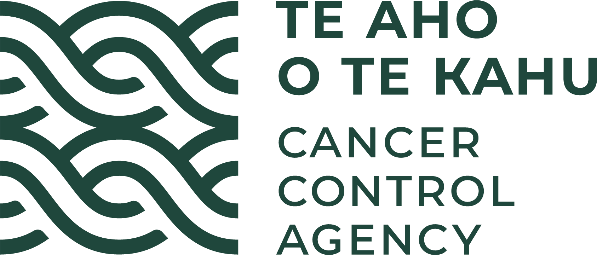 COVID-19 and cancer servicesWorking report on the impact of COVID-19 on cancer services for the period ending August 2021Released October 2021AcknowledgementsWith thanks to the technical support from the Ministry of Health Data Management team.  With thanks to members of the COVID-19 Data Response Advisory Group: Professor Diana Sarfati, Alex Dunn, Dr John Fountain, Dr Elinor Millar, John Manderson, Michelle Mako, Dr Shaun Costello, Michelle Liu, Dr Liz Dennett, Gabrielle Nicholson, Dawn Wilson, Jan Smith, Cushla Lucas. Angela Pidd, Christine Fowler, Dr Nina Scott, Dr Scott Macfarlane, Heidi Watson, Associate Professor Bridget Robson, Dr Jason Gurney, Dr Chris Jackson, and Richard Hamblin. ContentsAcknowledgements	2Contents	3Summary of findings	4Introduction	6Cancer Registrations	8Gastrointestinal endoscopy	12Bronchoscopy	14Combined curative cancer surgery	16Colorectal cancer surgery	18Lung cancer surgery	20Prostate cancer surgery	22Medical oncology	24Radiation oncology	28Haematology	32Appendix 1: NZCR data information	36Appendix 2: NZCR registrations by DHB	37Appendix 3: Diagnosis and treatment data by DHB	40Appendix 4: Surgical procedure codes	51Summary of findingsImpact of COVID-19 on cancer diagnosis and treatmentCancer treatment services continued during the 2021 COVID-19 lockdown. There was some disruption to diagnostic procedures and a provisional decrease in the number of cancer registrations in August 2021. The overall impact of the August lockdown on the trend for the year to date appears to be minimal, but caution is needed as disruptions to services may not be fully seen in the timeframe of this report. To date, the extent of disruptions to cancer services appears to be less for Māori than non-Māori.Background and dataThe purpose of this report is to provide a rapid assessment of the impact of COVID-19 on cancer services during the 2021 COVID-19 Delta outbreak. It includes data up until 31 August 2021. The report focuses on the aspects of the cancer care pathway for which we have readily available data and does not capture all aspects of cancer care.The previous COVID-19 and Cancer reports, published in 2020, compared 2020 data directly with 2019 data. Given the disruption to health services in 2020, this report uses an average of observed numbers seen in 2018/19 as the comparator for numbers seen in 2021. For the purposes of this report, we have not added an adjustment for changes in incidence over time.It is important to note that New Zealand went into Alert Level 4 lockdown two weeks into August 2021, so any disruption to services may not be fully seen in the timeframe of this report. Te Aho o Te Kahu will continue to monitor the impact of COVID-19 and lockdown on cancer services, particularly in the Auckland region.   Cancer diagnosis RegistrationsProvisionally, there have been 193 fewer cancer registrations in August 2021 compared to August 2018/19 (a 9% decrease); however, this varied by ethnicity, with a 4% increase in registrations for Māori. The decrease in registrations in August 2021 was most notable for skin, prostate and colorectal cancer. The decrease in registrations in August has had minimal impact on the trend for the year to date, with a 5% increase in the total number of cancer registrations in 2021 compared to 2018/19.DiagnosticsGastrointestinal endoscopies: there was a 34% decrease in gastrointestinal endoscopies performed in August 2021 compared to August 2018/19. The decrease in endoscopies was seen across all ethnic groups but was smaller for Māori (26%) compared to non-Māori/non-Pacific (35%). Overall, for the year to date there has been a 12% increase in the number of gastrointestinal endoscopies performed in 2021 compared to 2018/19.Bronchoscopies: there was a 44% decrease in the number of bronchoscopies performed in August 2021 compared to August 2018/19. Overall, there has been 5% fewer bronchoscopies performed for the year to date compared to same time period in 2018/19. This decrease was similar for Māori (2%) and for non-Māori/non-Pacific (4%).Cancer TreatmentSurgeryCurative cancer surgeries (for prostate, lung and colorectal cancer) continued during August 2021. Overall, for the year to date the number of surgeries in 2021 has been in line with the number of surgeries in 2018/19 and 2020. Chemotherapy and radiotherapyMedical oncology: attendances for medical oncology first specialist assessments (FSAs) remained stable during the August lockdown, with an increase in FSAs for both Māori and Pacific peoples in August 2021 compared to August 2018/19. Attendances for IV chemotherapy remained largely stable over August 2021. There has been an overall 8% increase in the number of attendances for the year to date in 2021 compared to the same time period in 2018/19, with a larger increase for Māori (28%) and Pacific peoples (32%) than for non-Māori/non-Pacific (3%).Radiation oncology: Attendances for radiation oncology FSAs remained stable during the August lockdown, with an increase in FSAs for both Māori and Pacific peoples in August 2021 compared to August 2018/19. For the year to date, despite an increase in radiation oncology FSAs there has been a decrease in attendances for radiotherapy in 2021 compared to 2018/19. The decrease in attendances for radiotherapy has been seen throughout the year and likely reflects increased utilisation of hypofractionation. The decrease in attendances in 2021 is less notable for Māori, which may reflect stage at diagnosis, with hypofractionation more likely to be utilised for early-stage cancer. Haematology: Attendances for haematology FSAs and IV chemotherapy remained relatively stable during the August lockdown. For the year to date there has been an overall 5% increase in the number of haematology attendances for IV chemotherapy for the year to date compared to the same time period in 2018/19. IntroductionBackgroundIn 2020, Te Aho o Te Kahu released a series of reports outlining the impact of COVID-19 on cancer services in New Zealand. These reports showed that cancer treatment services – surgery, medical oncology, radiation oncology and haematology – continued during the COVID-19 pandemic. Following an initial drop in new cancer registrations during the April 2020 lockdown, the number of cancer registrations in 2020 increased steadily in the following months and, by the end of September, had caught up to the number seen in 2019. As the COVID-19 situation and disruptions to health care settled, Te Aho o Te Kahu stopped regular COVID-19 and cancer reporting at the end of 2020. With the re-emergence of COVID-19 in the community in August 2021 and the return of lockdown restrictions, Te Aho o Te Kahu have re-instated monitoring related to COVID-19 in September 2021. PurposeThis is the first report looking at the impact of COVID-19 on cancer services during the 2021 COVID-19, Delta outbreak. It includes data up until the end of August 2021. The aim of this work is to rapidly collate evidence on any delays to cancer diagnosis and treatment to support policy development and recovery and response planning. The report focuses on the aspects of the cancer care pathway for which we have readily available data and does not capture all aspects of the care. Critical aspects of cancer care, including access to primary health care, radiology and palliative care, are not measured in this report. Data and analysisThe data in this report come from Ministry of Health national data collections. Each section of the report includes information on where the data is from and any limitations associated with the data. Numbers in this report may not match the previous report exactly, due to delayed coding/submission of data. Te Aho o Te Kahu are actively working with district health boards (DHBs) to improve the accuracy and completeness of national collections data within the context of cancer.It is important to note that the purpose of the analysis is to rapidly measure the impact of COVID-19 and the recovery on cancer services, and the analysis does not consider pre-existing unmet need. The report also makes direct comparisons between 2021 and previous years and does not consider any increase in cancer diagnoses over time. Comparator for this reportThe previous COVID-19 and Cancer reports, published in 2020, compared 2020 data directly with 2019 data. Given the disruption COVID-19 caused to health services in 2020, 2020 was not considered an appropriate comparator. To improve the stability of the baseline for comparison, an average of observed numbers in 2018 and 2019 is used as a comparator for numbers seen in 2021 in this report. All graphs include data from 2021, 2020 and an average from 2018/19. Key dates Key dates in relation to COVID-19, up until the end of August 2021, that may be of use when reviewing the report include:17 August 2021: all of New Zealand moves to Alert Level 431 August 2021: all of New Zealand south of Auckland moves to Alert Level 3, Auckland and Northland remain at Alert Level 4. Key dates in relation to COVID-19 in 2020 include:23 March 2020: all of New Zealand moves to Alert Level 3 26 March 2020: all of New Zealand moves to Alert Level 428 April 2020: all of New Zealand moves to Alert Level 314 May 2020: all of New Zealand moves to Alert Level 29 June 2020: all of New Zealand moves to Alert Level 112 August 2020: Auckland moves to Alert Level 3, the rest of New Zealand moves to Alert Level 231 August 2020: Auckland moves to Alert Level 2.5, the rest of New Zealand stays at Alert Level 222 September 2020: all regions, except Auckland, move to Alert Level 1 24 September 2020: Auckland moves to Alert Level 2, without extra restrictions on travel and gatherings8 October 2020: all of New Zealand moves to Alert Level 1.Ongoing reporting Te Aho o Te Kahu will continue to monitor the impact of COVID-19 and lockdown on cancer services, particularly in the Auckland region, with the next report (looking at data to the end of September) released in November 2021.  Cancer RegistrationsNotes on dataThe data in this report come from laboratory reports to the New Zealand Cancer Register (NZCR). Cancers diagnosed without haematology or pathology, for example radiology alone, will not be counted in this analysis. Further information on these data is included in Appendix 1.Data included in this report are provisional, and exact numbers will change as data are finalised. Data were extracted from NZCR on 8 October 2021.‘Date’ is date of diagnosis on the NZCR – usually the date the specimen was taken from the person and sent to the laboratory. Analyses include all new provisional and registered cancer events based on pathology and haematology reports. The extract used for this report excludes carcinoma in situ for breast and cervical, meaning the numbers are lower than in the 2020 Covid-19 and Cancer reports.Key pointsProvisionally, there have been 193 fewer cancer registrations in August 2021, compared to August 2018/19 (a 9% decrease). However, this has had minimal impact on the trend for the year to date, with a 5% increase in the number of cancer registrations in 2021 compared to 2018/19. There was an increase in cancer registrations in August 2021 compared to August 2018/19 for Māori (a 4% increase) and a 12% decrease for European/other. The increase in cancer registrations for the year to date was seen across all ethnic groups, with a larger increase for Asian (21%), Māori (9%) and Pacific peoples (6%), than for European/Other (4%).The decrease in registrations in August 2021 was most notable for skin, prostate and colorectal cancer. ResultsTable : Number of provisional cancer registrations and percentage change in 2021 compared to the 2018/19 average, by month and cumulative year to date, by ethnicity Figure 1: Number of cancer registrations by month, 2018/19 average, 2020 and 2021, total population and by ethnicity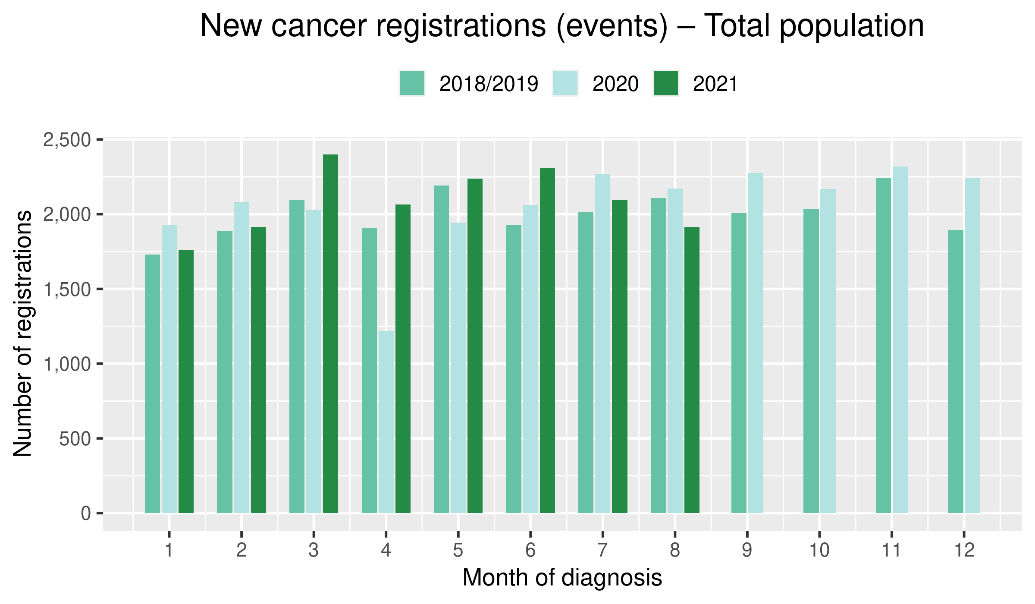 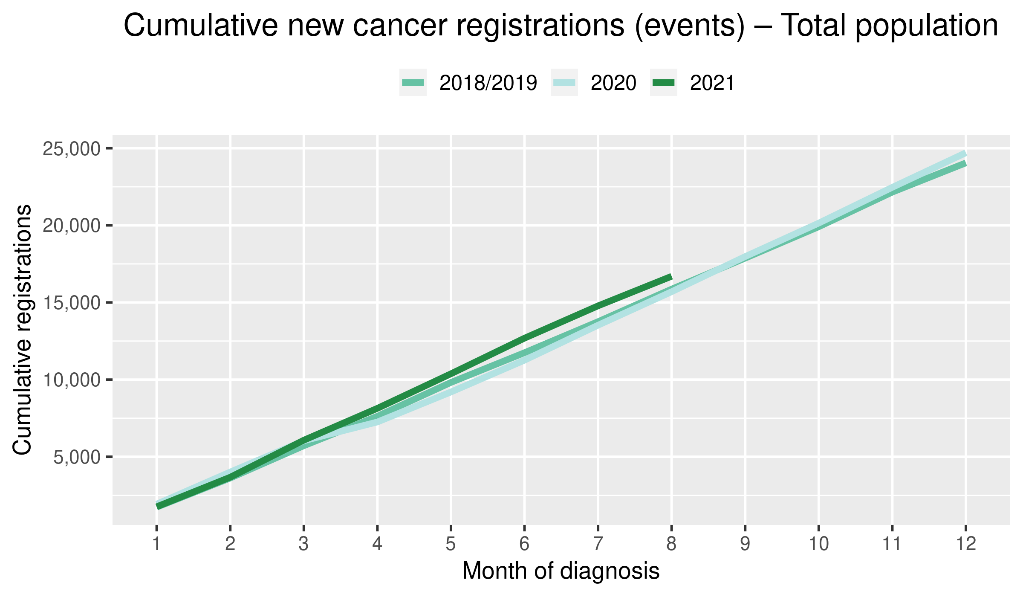 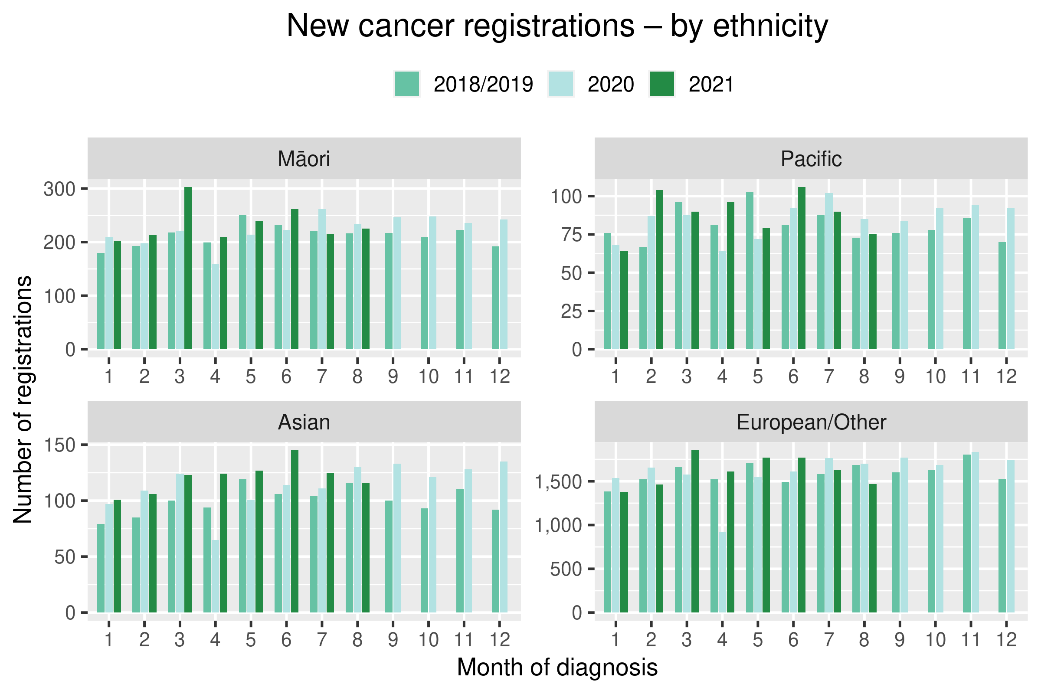 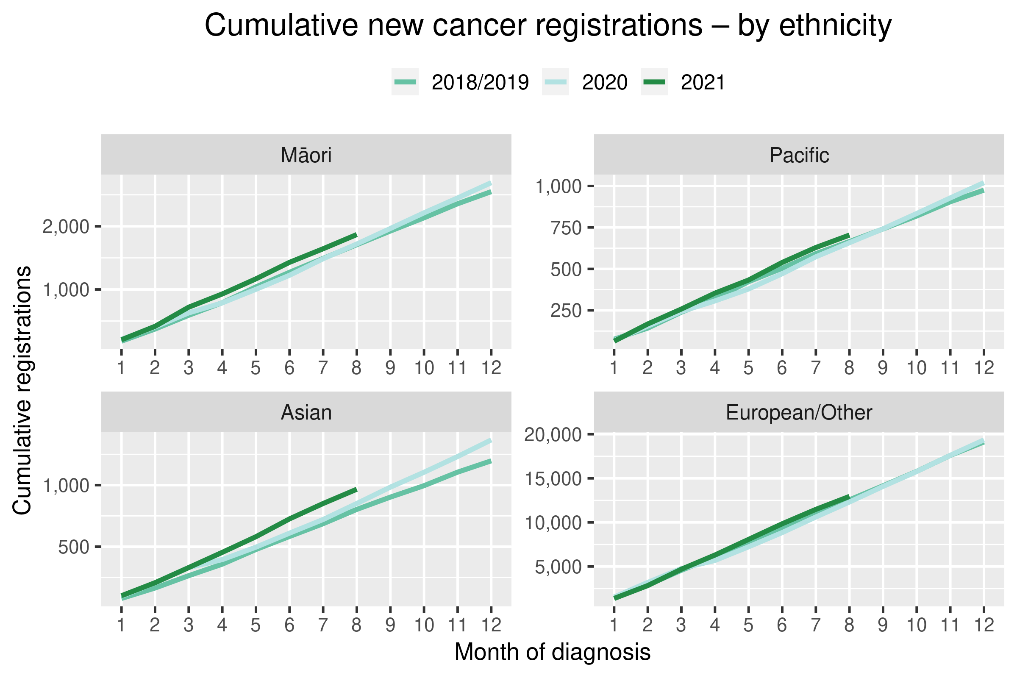 Table : Number of provisional cancer registrations and percentage change in 2021 compared to the 2018/19 average, by month and cumulative year to date, by tumour group *This analysis uses provisional data for the 2021 registrations, some cancers may initially be classified as ‘non-specified’ and subsequently be re-classified into one of the cancer groups as more information becomes available.  Figure 2:  Number of cancer registrations by month, 2018/19 average, 2020 and 2021, by tumour group    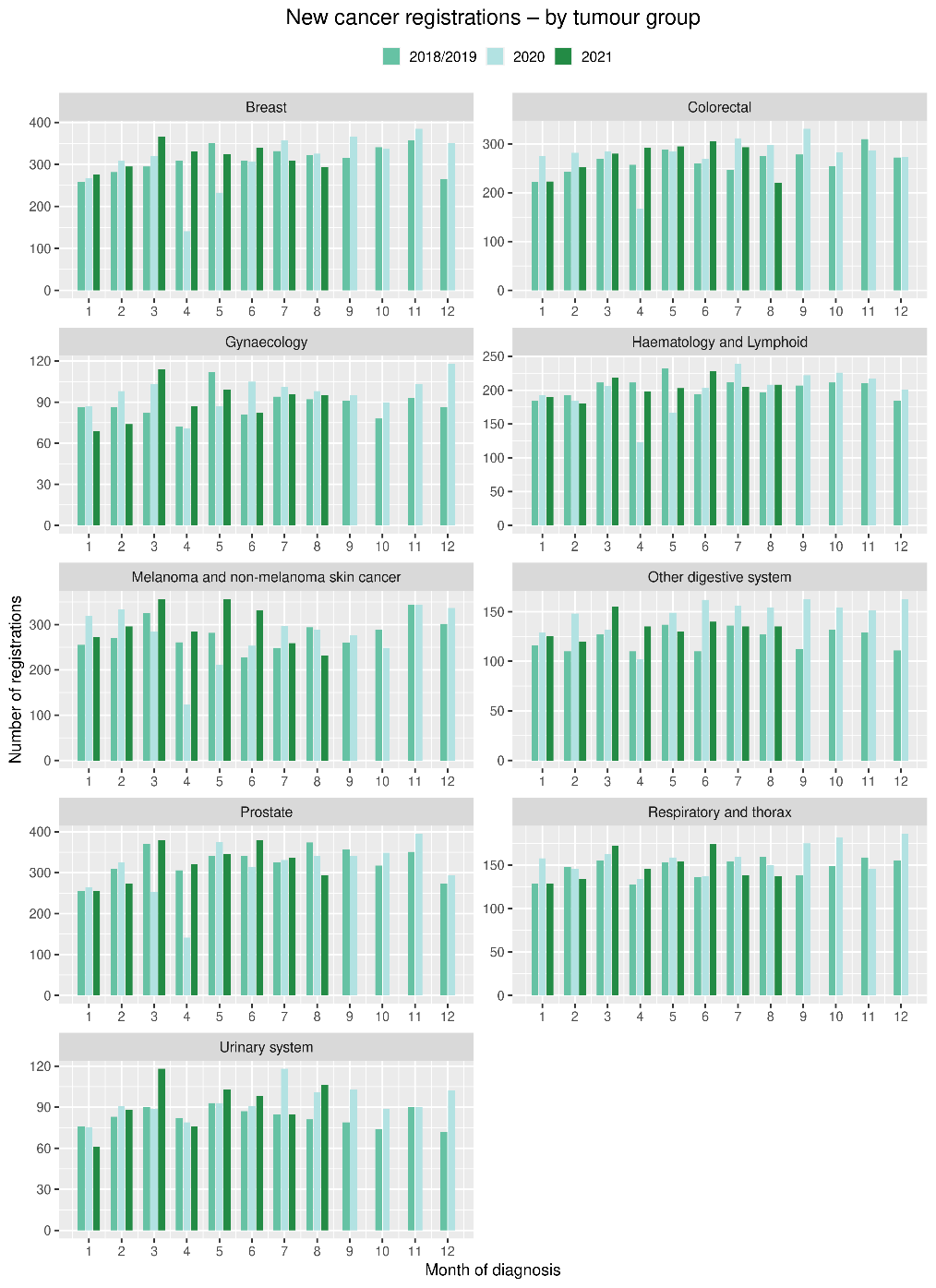 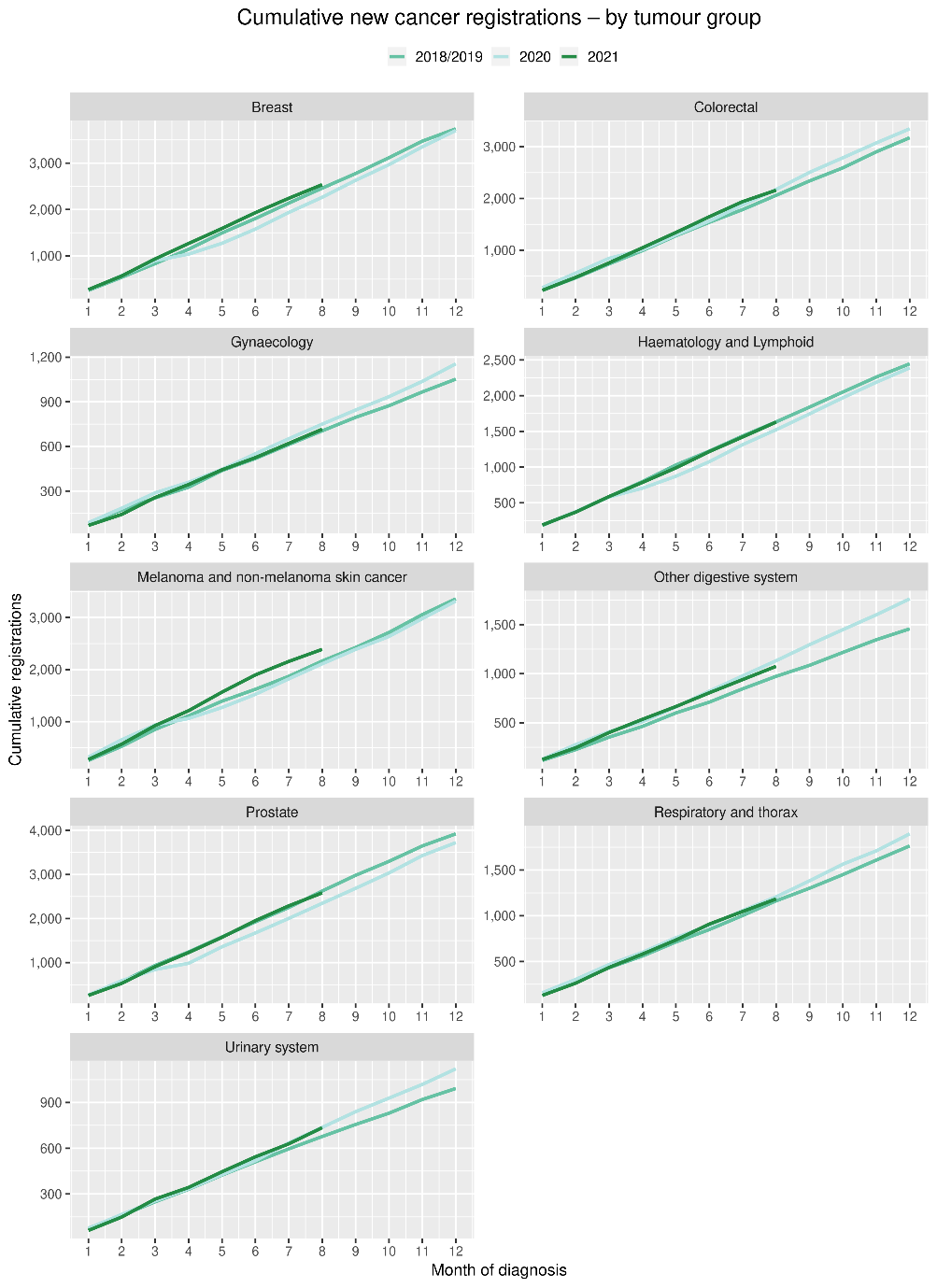 Gastrointestinal endoscopyNotes on dataGastrointestinal endoscopy data were extracted from the National Non-Admitted Patient Collection (outpatient) and National Minimum Dataset (inpatient) on 24 September 2021.  Includes colonoscopies and gastroscopies for all indications – not just cancer. Technical information: gastroscopies (Purchase Unit Code: MS02005), colonoscopies (Purchase Unit Code: MS02007), combined gastroscopies and colonoscopies (Purchase Unit Code: MS02014).Key pointsThere was a decrease in gastrointestinal endoscopies performed in August 2021, aligning with the COVID-19 lockdown.The decrease in endoscopies was seen across all ethnic groups but was smaller for Māori (26%) compared to non-Māori/non-Pacific (35%).Overall, for the year to date there has been an increase in the number of gastrointestinal endoscopies performed in 2021 compared to 2018/19. ResultsTable :  Number of colonoscopy and gastroscopy procedures and percentage difference in 2021 compared to 2018/2019 average, by month (June, July, August) and cumulative year to date, by ethnicityFigure 3: Number of gastrointestinal endoscopy procedures by month, 2018/19 average, 2020 and 2021, total population and Māori 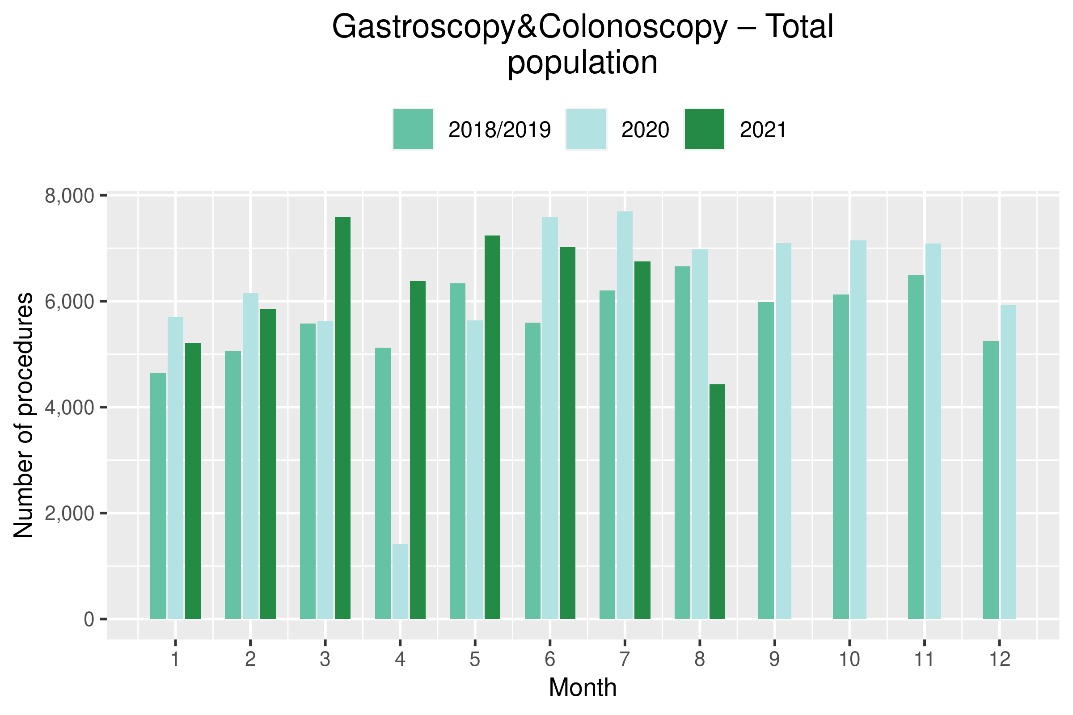 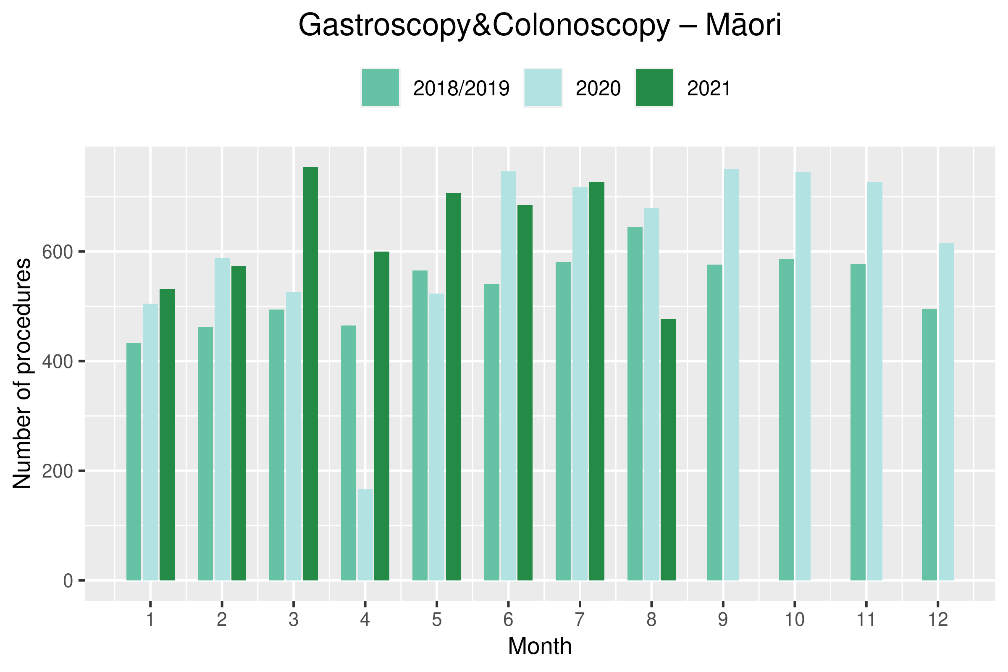 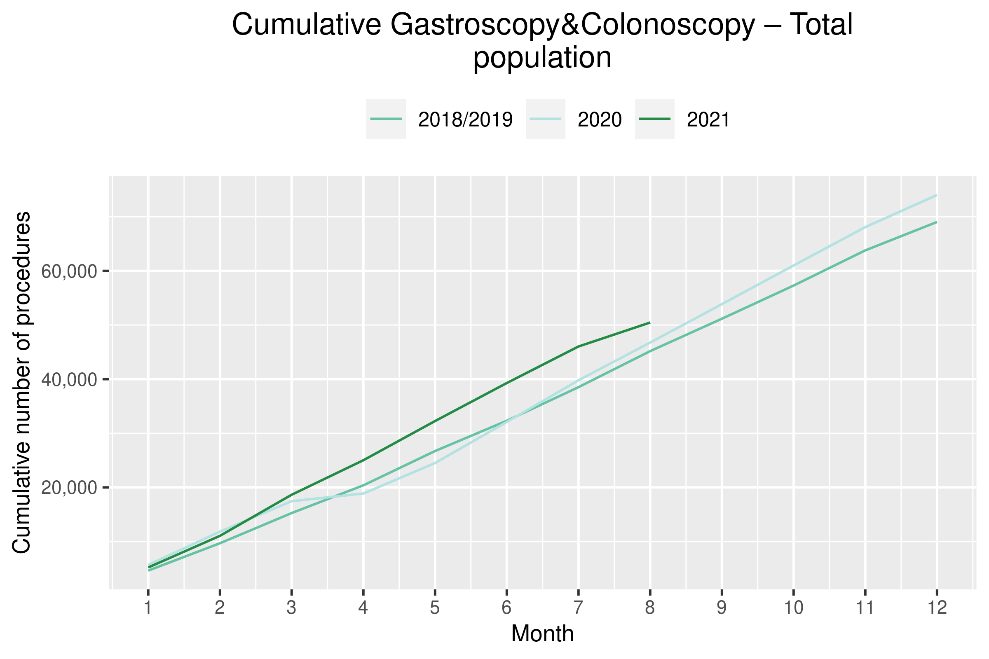 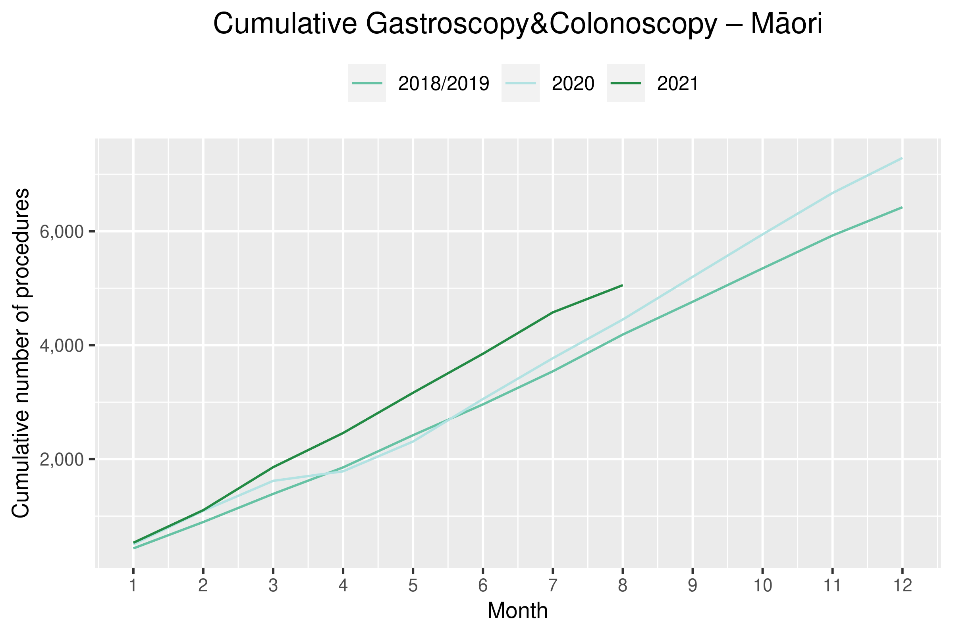 BronchoscopyNotes on dataBronchoscopy data were extracted from National Non-admitted Patient Collection (outpatient) and National Minimum Dataset (inpatient) on the 24 September 2021. Includes bronchoscopies for all indications – not just cancer Technical information: bronchoscopies (Purchase Unit Code - MS02003).Key pointsThere was a 44% decrease in the number of bronchoscopies performed in August 2021 compared to August 2018/19. Overall, there has been 5% fewer bronchoscopies performed for the year to date compared to same time period in 2018/19. This decrease was smaller for Māori (2%) and non-Māori/non-Pacific (4%), than for Pacific peoples (23%, noting given smaller numbers this represents 17 fewer bronchoscopies over eight months). ResultsTable : Number of bronchoscopies and percentage difference in 2021 compared to 2018/2019 average, by month (June, July, August) and cumulative year to date, by ethnicity*Due to small numbers, monthly figures have not been included for Māori and Pacific PeoplesFigure 4: Number of bronchoscopies by month, 2018/19 average, 2020 and 2021, total population and Māori 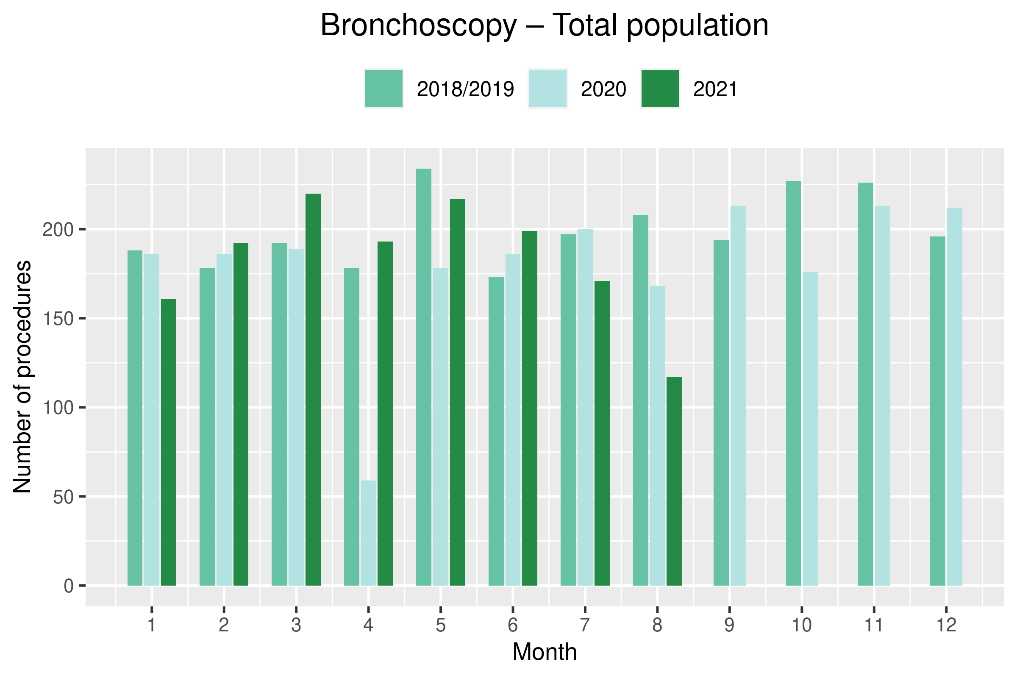 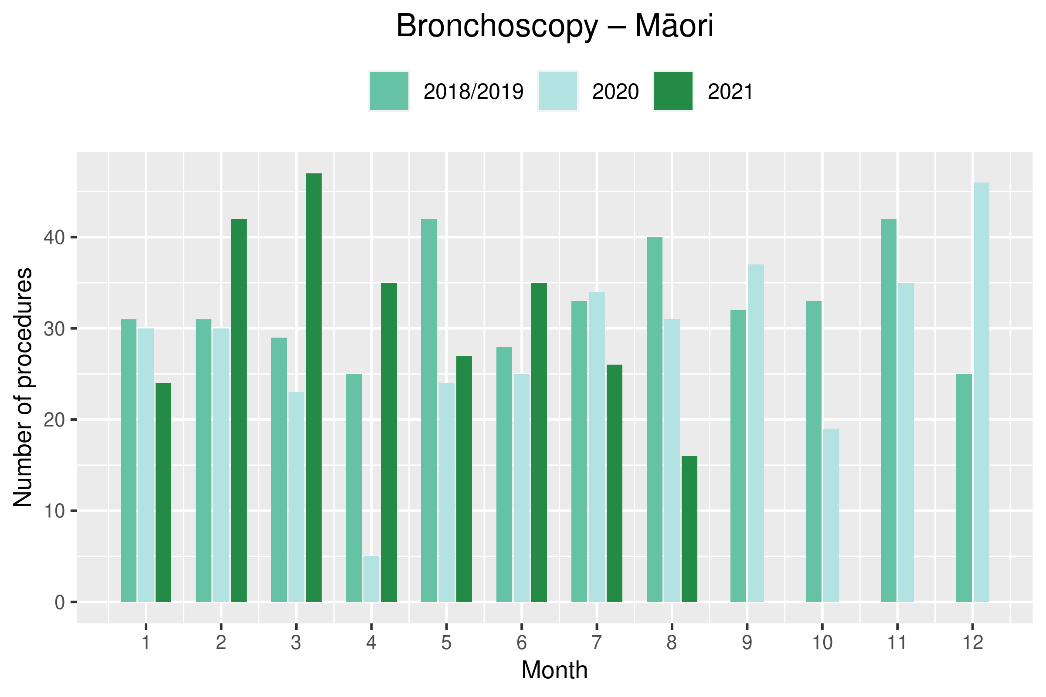 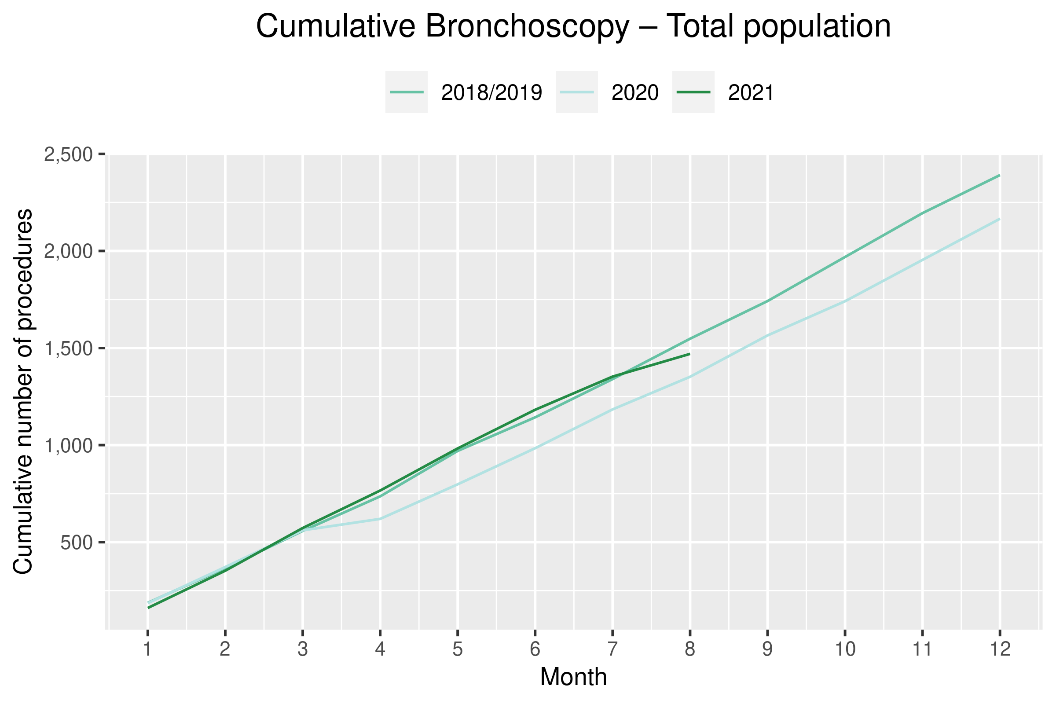 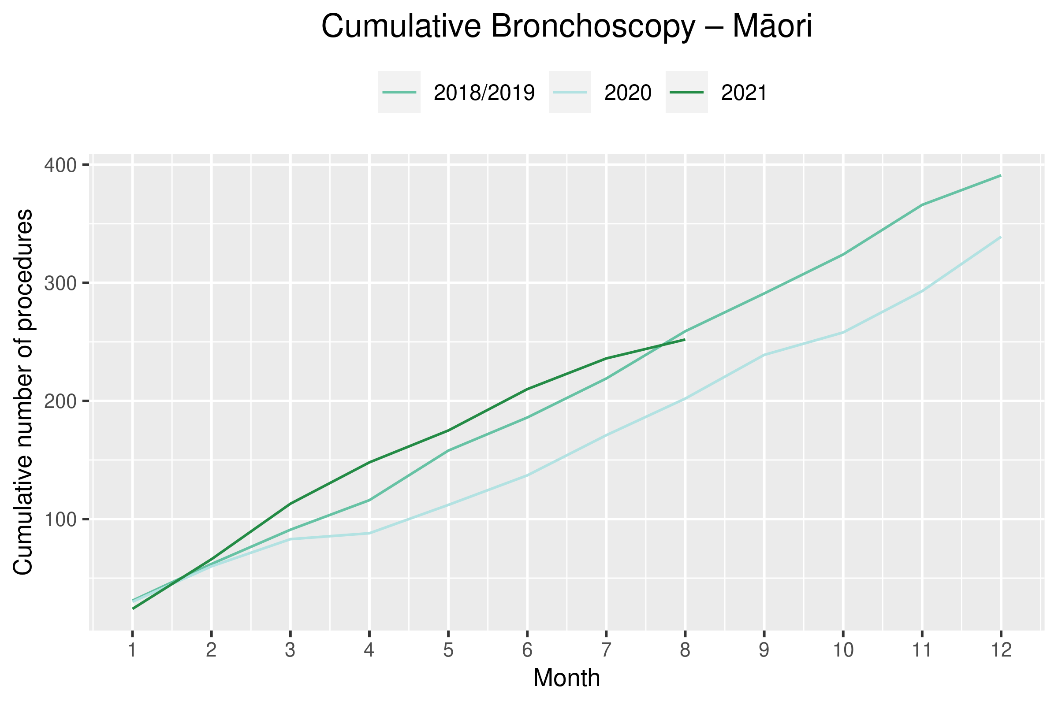 Combined curative cancer surgery Notes on dataThis report includes data on curative surgery for colorectal, lung and prostate cancer. These cancers were chosen because Te Aho o Te Kahu already has a pre-validated list of surgical procedure codes for these cancers, agreed on as part of the quality performance indicator work programme. These three cancers are therefore used as case studies for cancer surgery more generally. The surgical procedure codes are listed in Appendix 4.The data were extracted from the National Minimum Dataset on 24 September 2021. Key pointsThere was a small (4%) decrease in the number of curative cancer surgeries (prostate, lung and colorectal) performed in August 2021 compared to August 2018/19. However, for the year to date there has been a 3% increase in these surgeries compared to the same time period in 2018/19.The increase in surgery for the year to date is most notable for Māori (32% increase) and Pacific people (40% increase, nothing that due to small numbers this represents 31 additional surgeries over eight months). ResultsTable : Number of curative cancer surgeries (prostate, colorectal, lung) and percentage difference in 2021 compared to 2018/2019 average by month (June, July, August) and cumulative year to date, by ethnicity*Due to small numbers, monthly figures have not been included for Pacific peoplesFigure 5: Number of curative cancer surgeries (prostate, colorectal, lung) by month, 2018/19 average, 2020 and 2021, total population and Māori 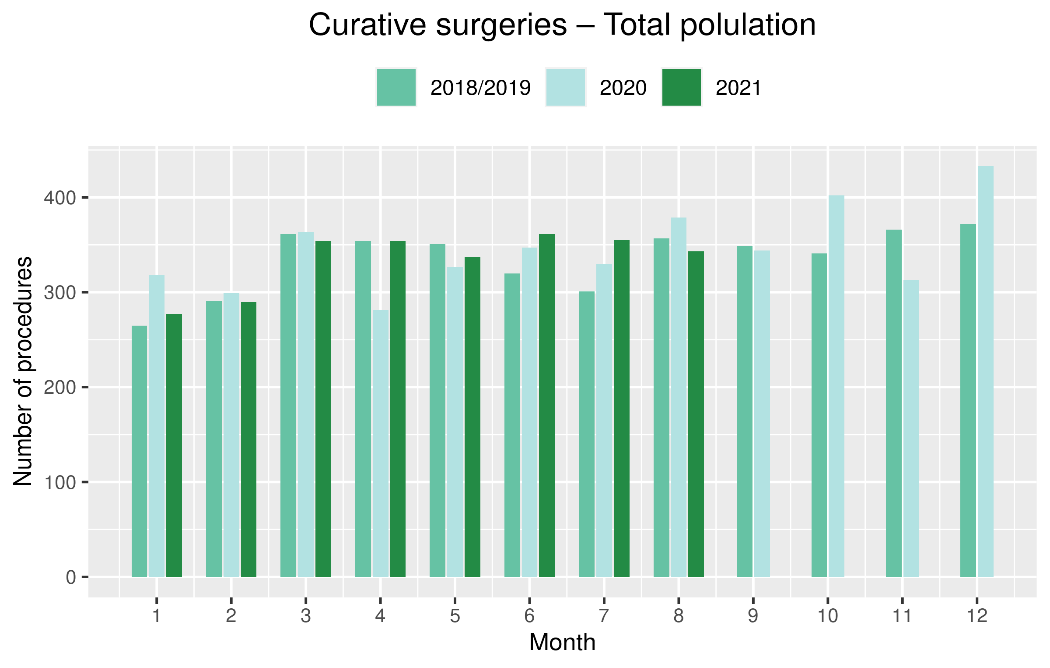 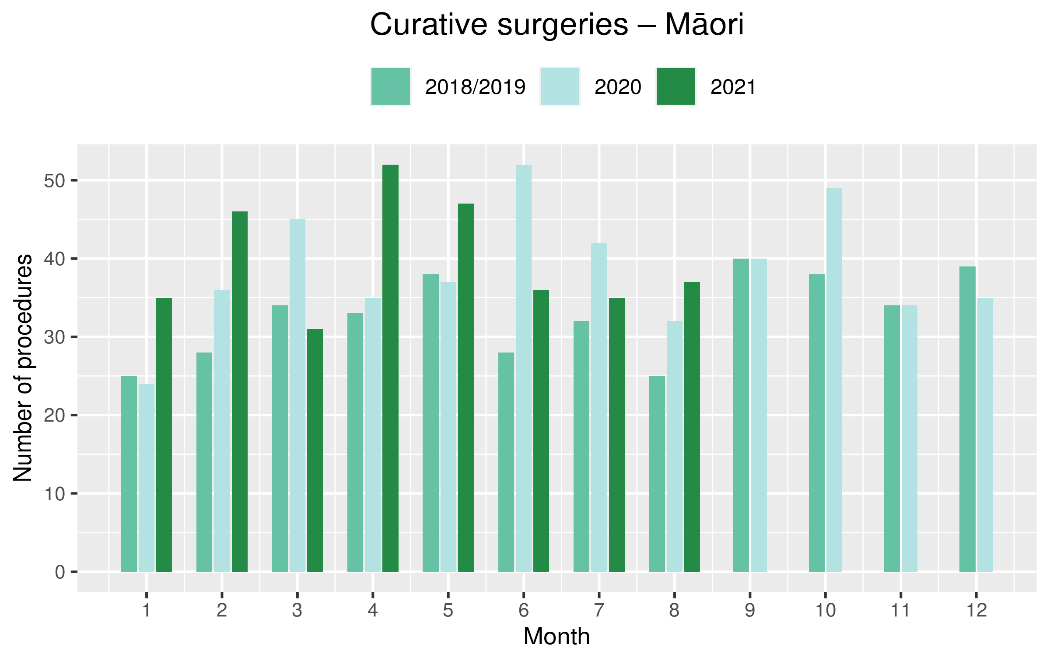 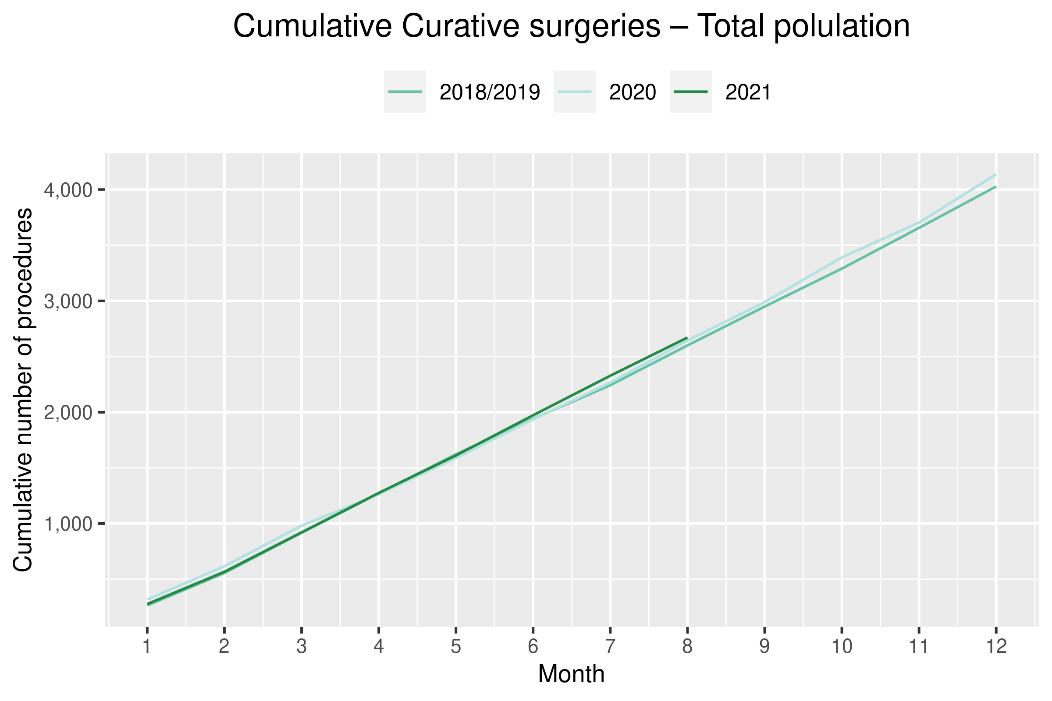 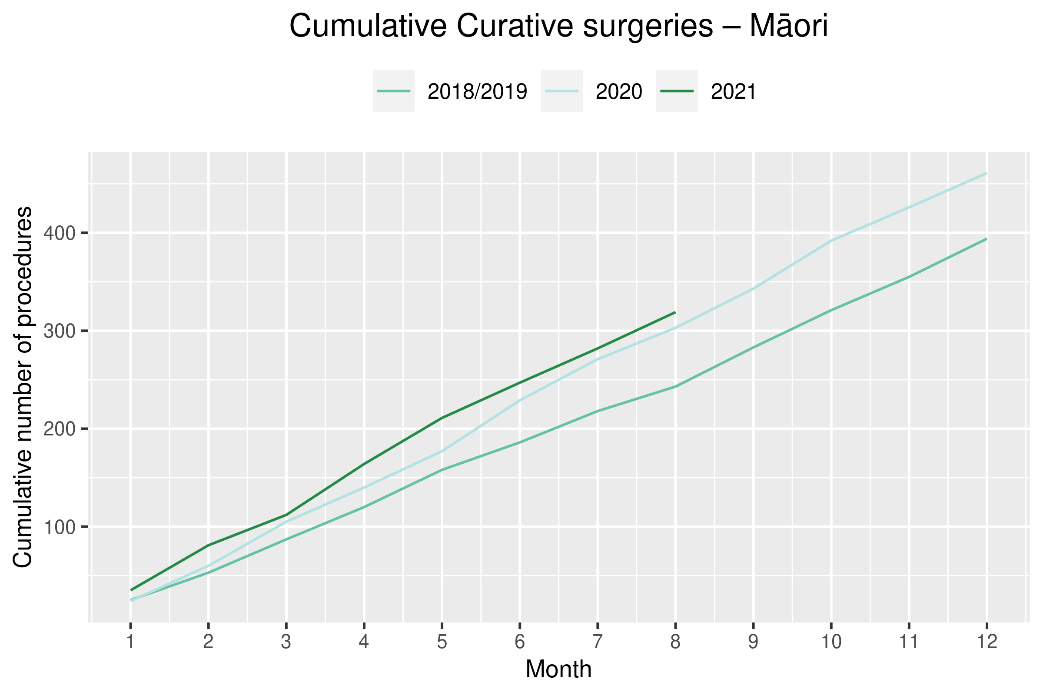 Colorectal cancer surgeryNotes on dataThe surgical procedure codes used for analysing colorectal cancer are listed in Appendix 4.The data were extracted from the National Minimum Dataset on 24 September 2021. Key pointsThere has been a similar number of curative colorectal cancer surgeries performed in 2021 as were performed in 2018/19, with the number of surgeries performed in August 2021 the same as August 2018/19. In general, people with colorectal cancer would expect to receive surgery within a month on colonoscopy, meaning a decrease in colorectal cancer surgeries may be seen in the coming months following the decrease in gastrointestinal endoscopies seen in August 2021 (see Figure 3)ResultsTable : Number of curative colorectal cancer surgeries and percentage difference in 2021 compared to 2018/2019 average, by month (June, July, August) and cumulative year to date, by ethnicity*Due to small numbers, monthly figures have not been included for Pacific peoplesFigure 6: Number of curative colorectal cancer surgeries by month, 2018/19 average, 2020 and 2021, total population and Māori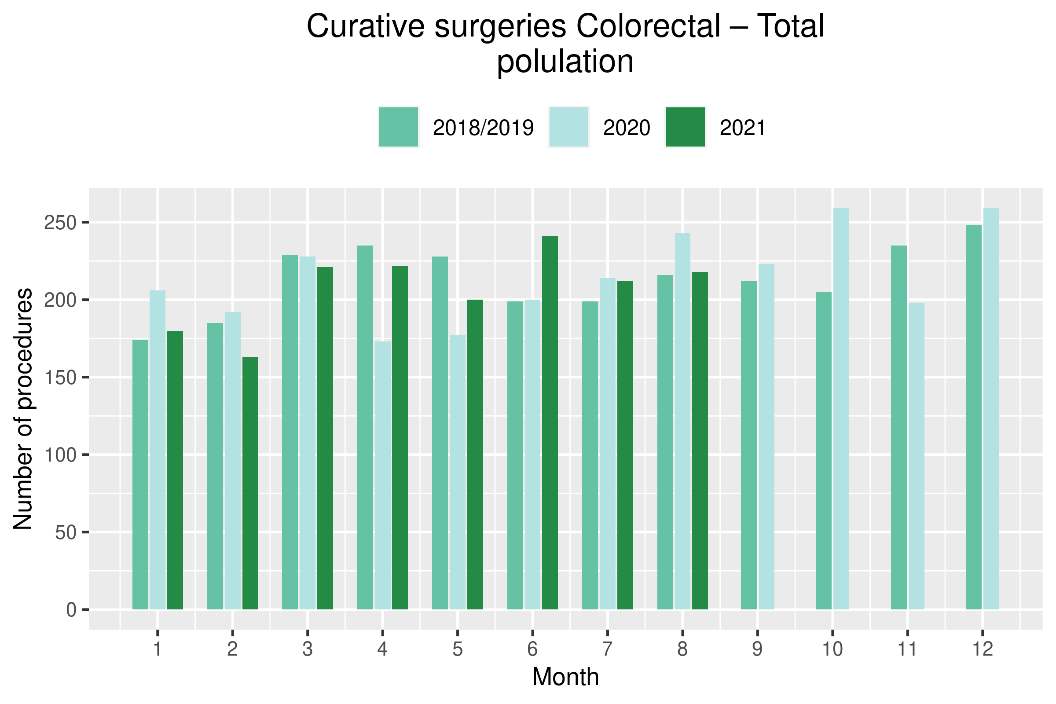 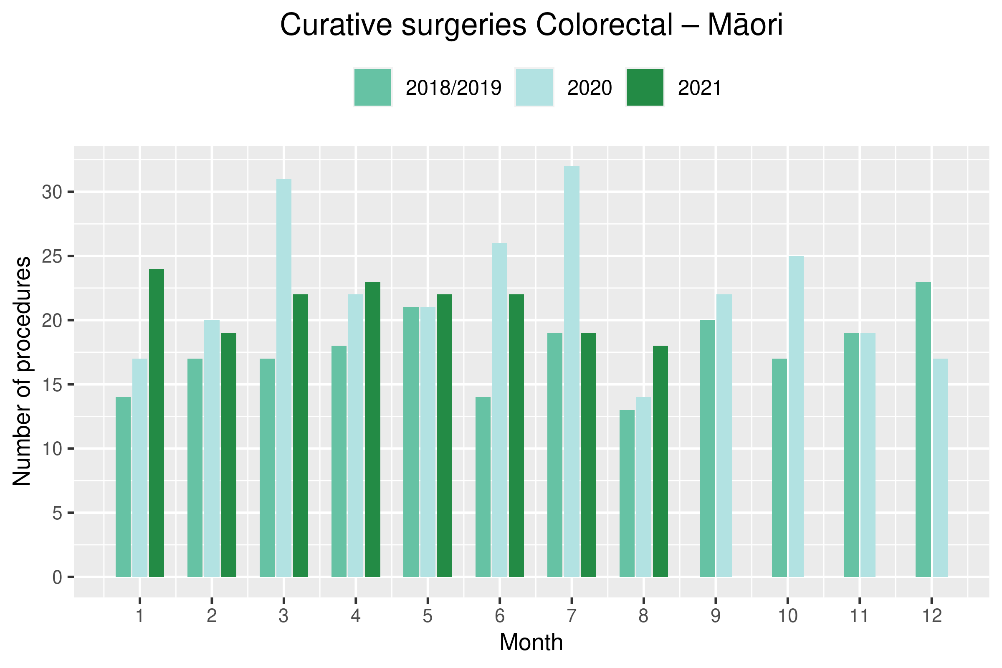 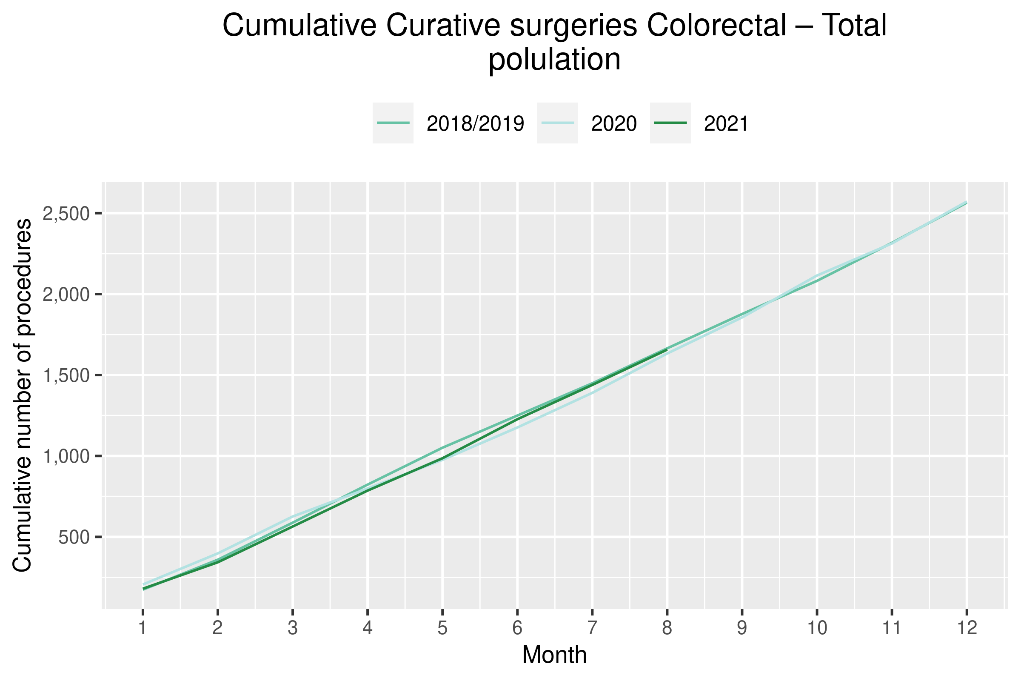 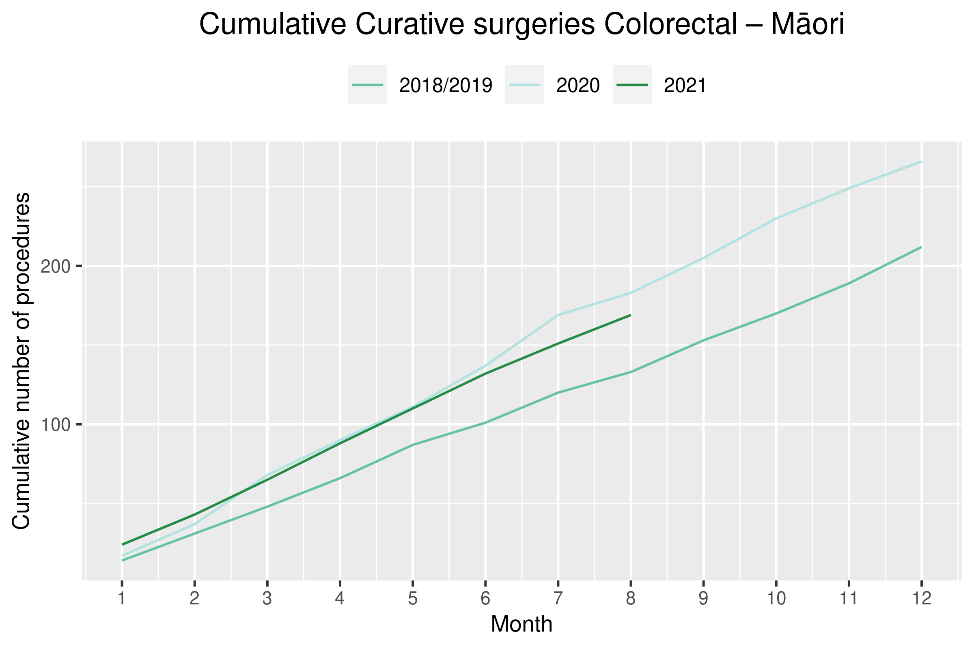 Lung cancer surgeryNotes on dataA list of the surgical procedure codes used for analysis are included in Appendix 4.The data were extracted from the National Minimum Dataset on 24 September 2021. The number of lung cancer surgeries performed each month is relatively small, so caution is needed when comparing data by month. Key pointsThere was a decrease in curative lung cancer surgeries in August 2021 compared to August 2018/19 (13 fewer surgeries). Overall, for the year to date there has been a similar number of lung cancer surgeries performed in 2021 compared to 2018/19, and an increase in the number of surgeries for Māori (14%, 10 more surgeries). ResultsTable : Number of curative lung cancer surgeries and percentage difference in 2021 compared to 2018/2019 average, by month (June, July, August) and cumulative year to date, by ethnicity* Due to small numbers, monthly figures have not been included for Māori and Pacific peoplesFigure 7: Number of curative lung cancer surgeries by month, 2018/19 average, 2020 and 2021, total population and Māori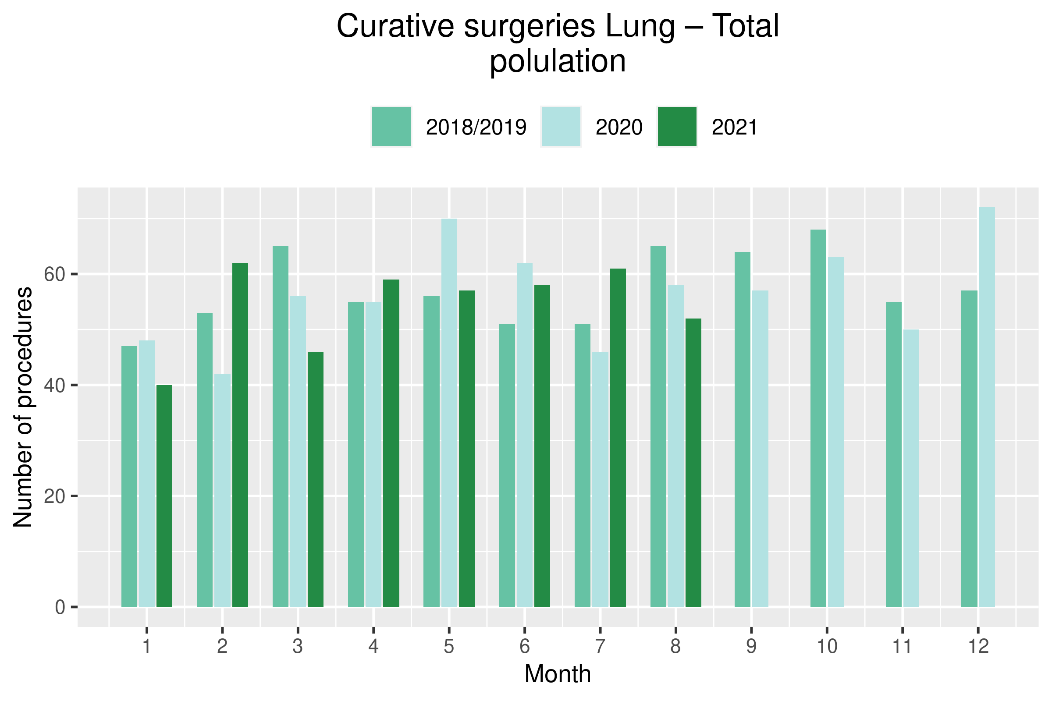 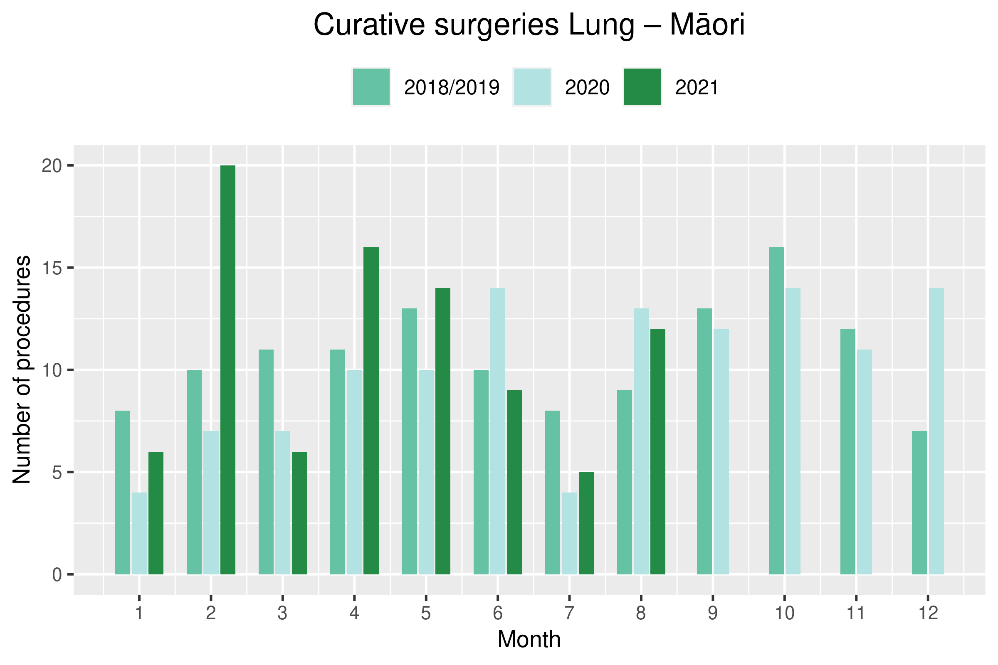 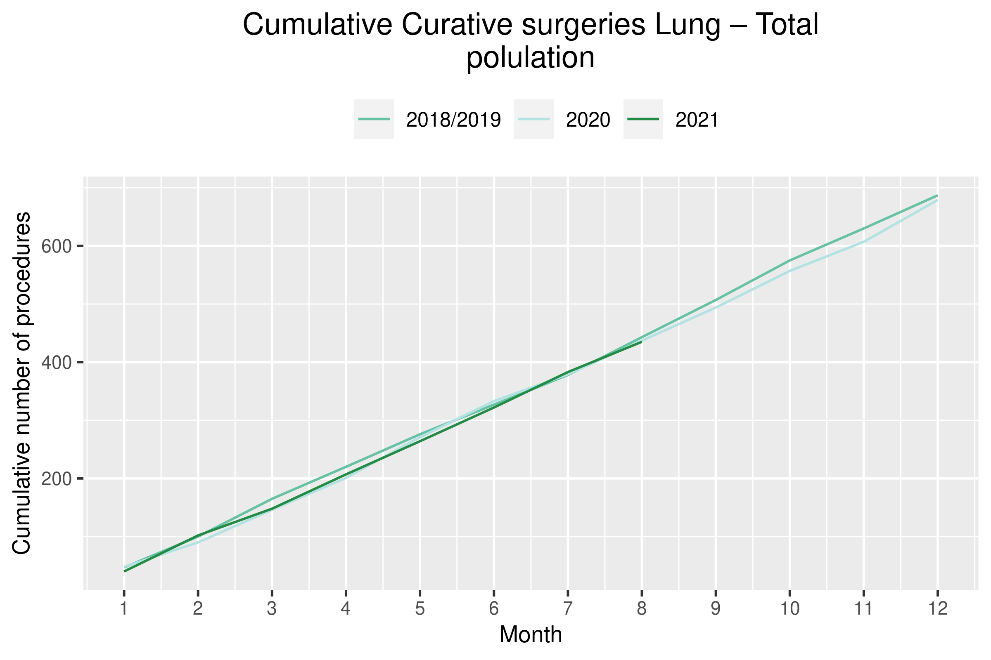 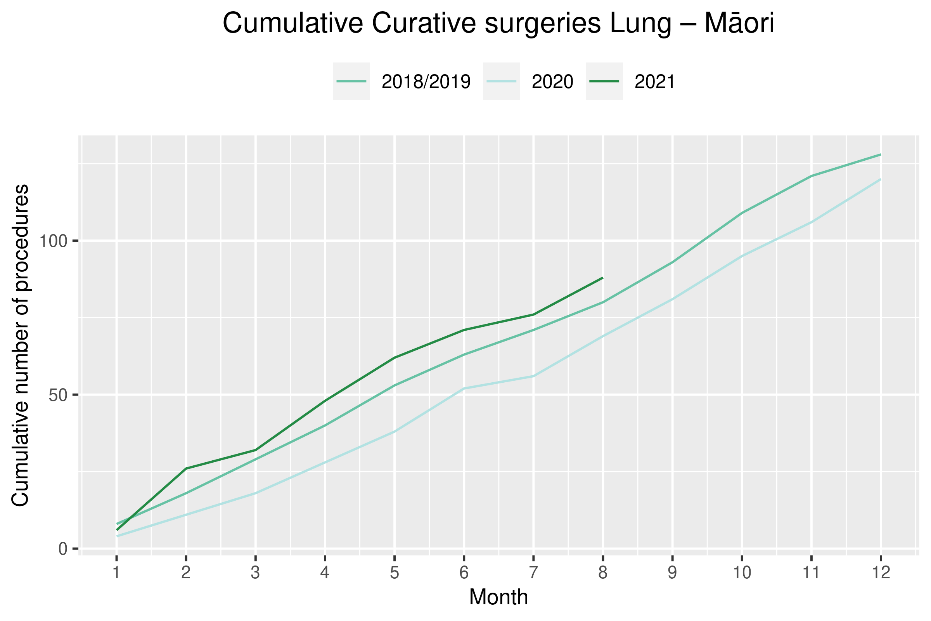 Prostate cancer surgeryNotes on dataA list of the surgical procedure codes used for analysis are included in Appendix 4.The data was extracted from the National Minimum Dataset on 24 September 2021.The volumes for prostate surgery are higher in this report than previously reported due to the inclusion of data from a private provider (that provides public surgery). The number of curative prostate cancer surgeries performed each month is relatively small, so caution is needed when comparing data by month. Key pointsThere impact of COVID-19 and August lockdown is not seen for prostate surgery volumes, with a similar number of surgeries performed in August 2021 compared to August 2018/19 and for the year to date. Results Table : Number of curative prostate cancer surgeries and percentage difference in 2021 compared to 2018/2019 average by month (June, July, August) and cumulative year to date*Due to the small number of surguries performed each month calculations have only been included for the total population Figure 8: Number of curative prostate cancer surgeries by month, 2018/19 average, 2020 and 2021, total population and Māori 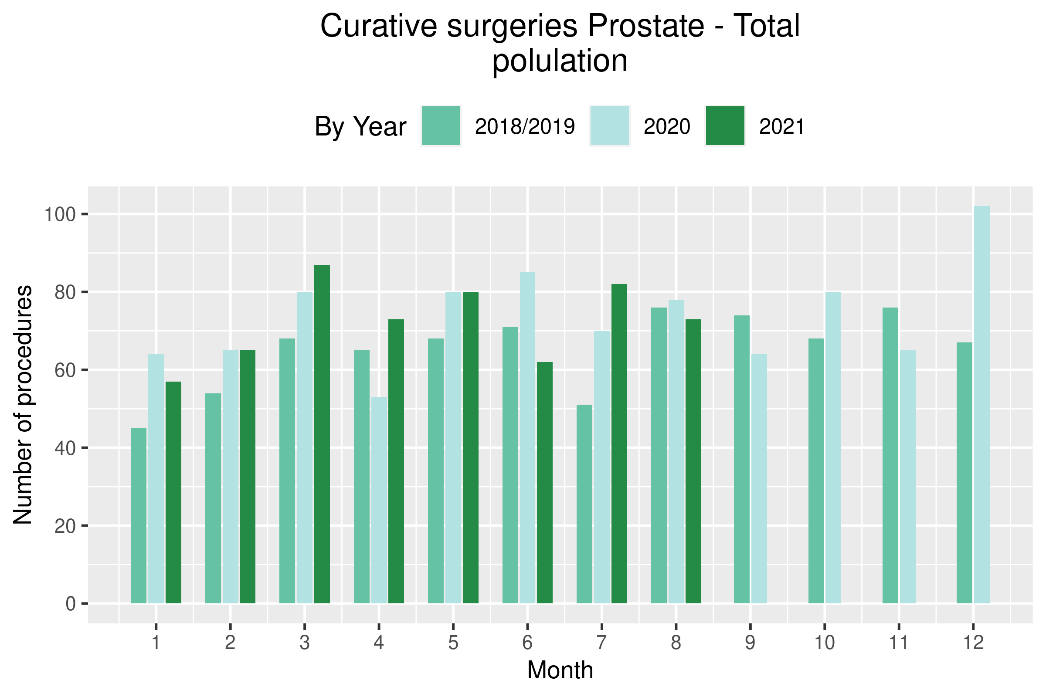 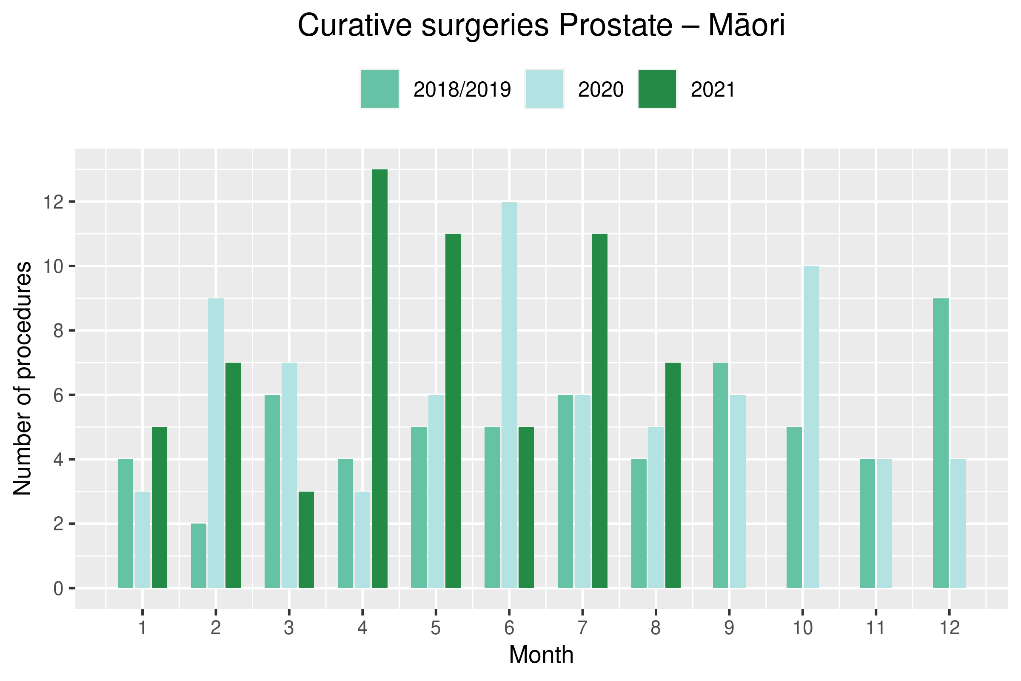 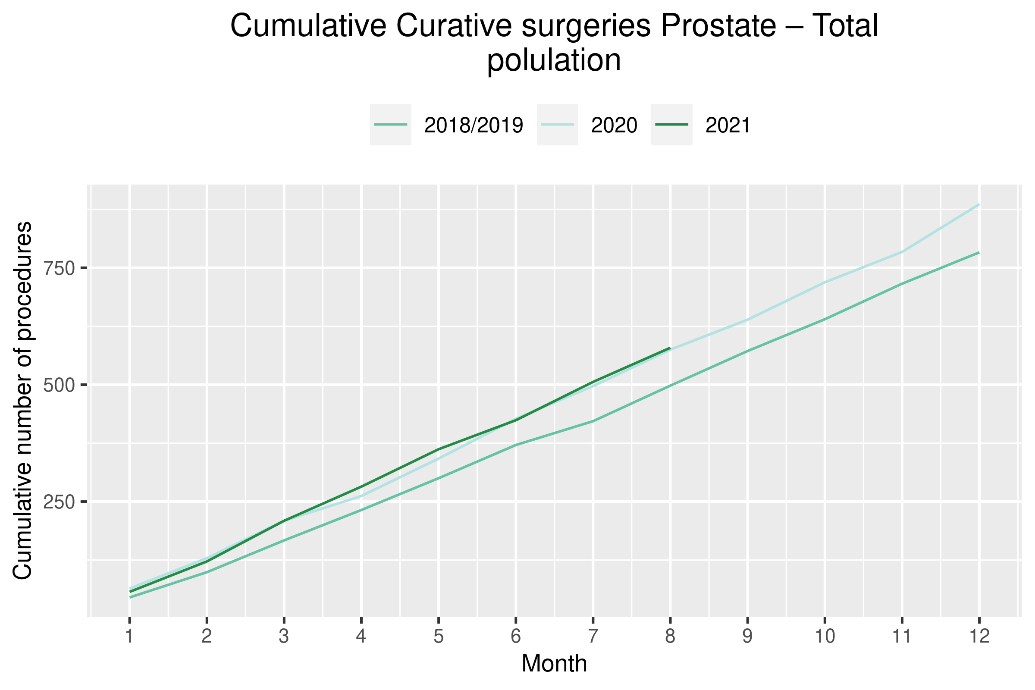 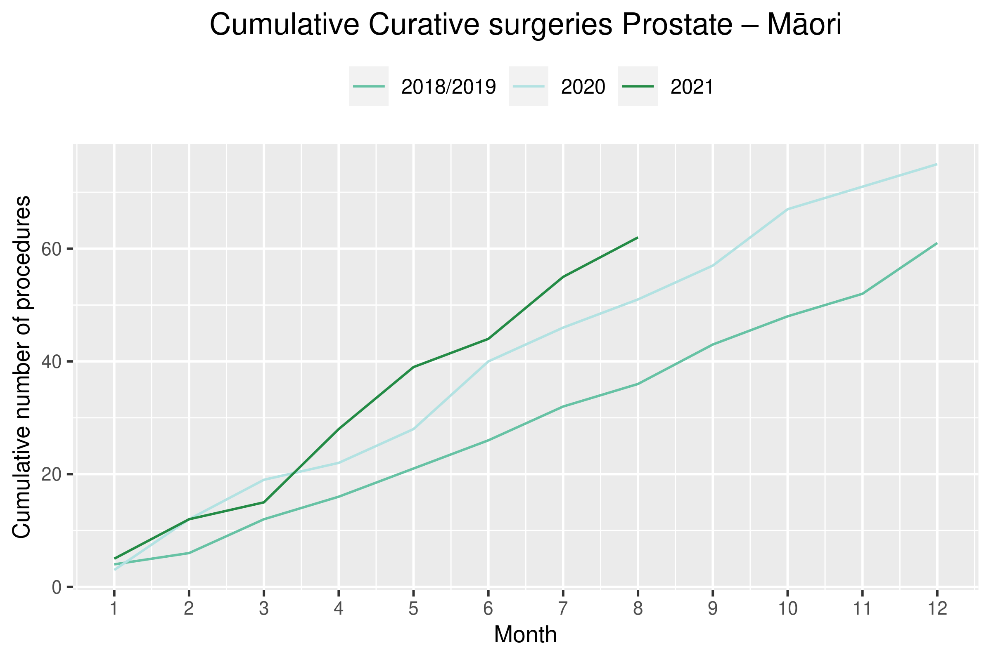 Medical oncologyNotes on dataExtracted from National non-admitted patient collection (Outpatient collection) on 24 September 2021.First specialist assessment (FSA) reflects counts of first attendance for specialist medical oncology assessment. Intravenous (IV) chemotherapy reflects appointments for outpatient and inpatient IV chemotherapy for non-haematological indications.Technical information: medical oncology FSA (PUC M50020) and IV chemotherapy (PUC MS02009). Key pointsAttendances for medical oncology FSAs remained stable during the August lockdown, with an increase in FSAs for both Māori and Pacific peoples in August 2021 compared to August 2018/19.Attendances for IV chemotherapy remained largely stable over August 2021. There has been an overall 8% increase in the number of attendances for the year to date in 2021 compared to the same time period in 2018/19, with a larger increase for Māori (28%) and Pacific peoples (32%) than for non-Māori/non-Pacific (3%).ResultsTable : Number of medical oncology first specialist assessments and percentage difference in 2021 compared to 2018/2019 average, by month (June, July, August) and cumulative year to date, by ethnicity Figure 9: Number of medical oncology first specialist assessments by month, 2018/19 average, 2020 and 2021, total population and Māori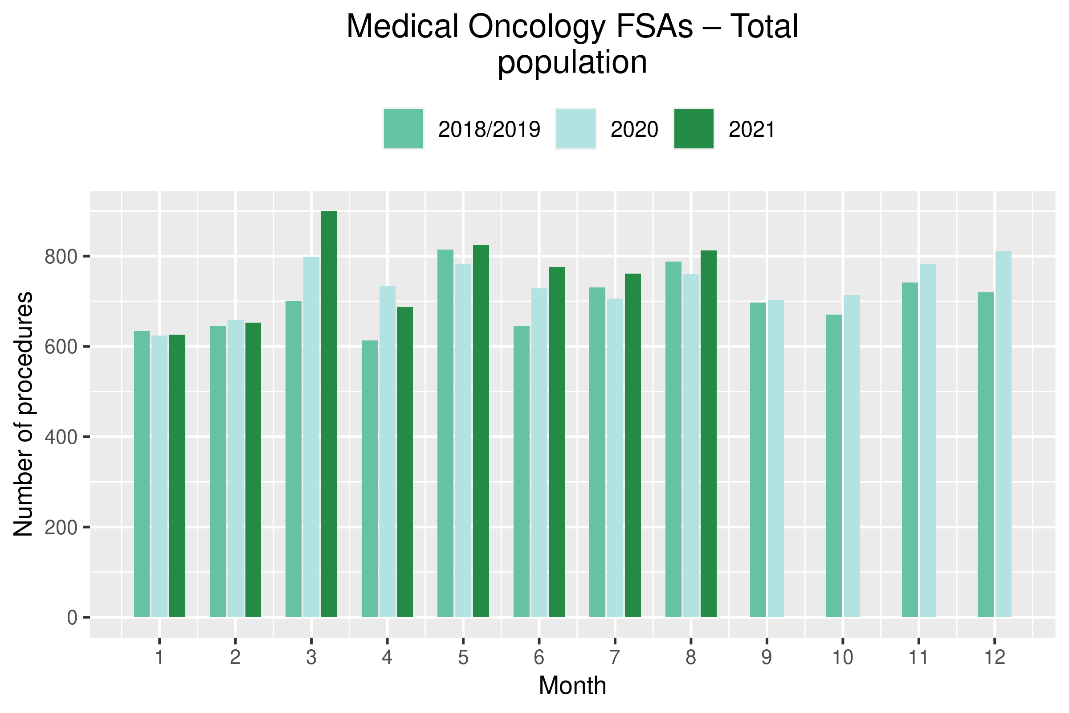 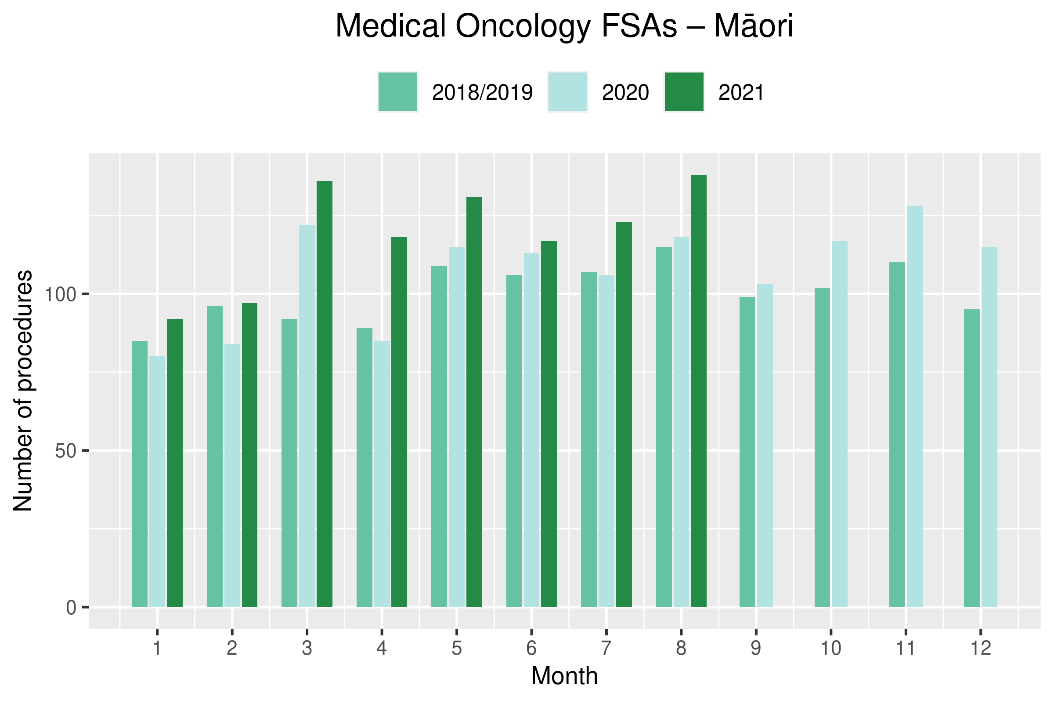 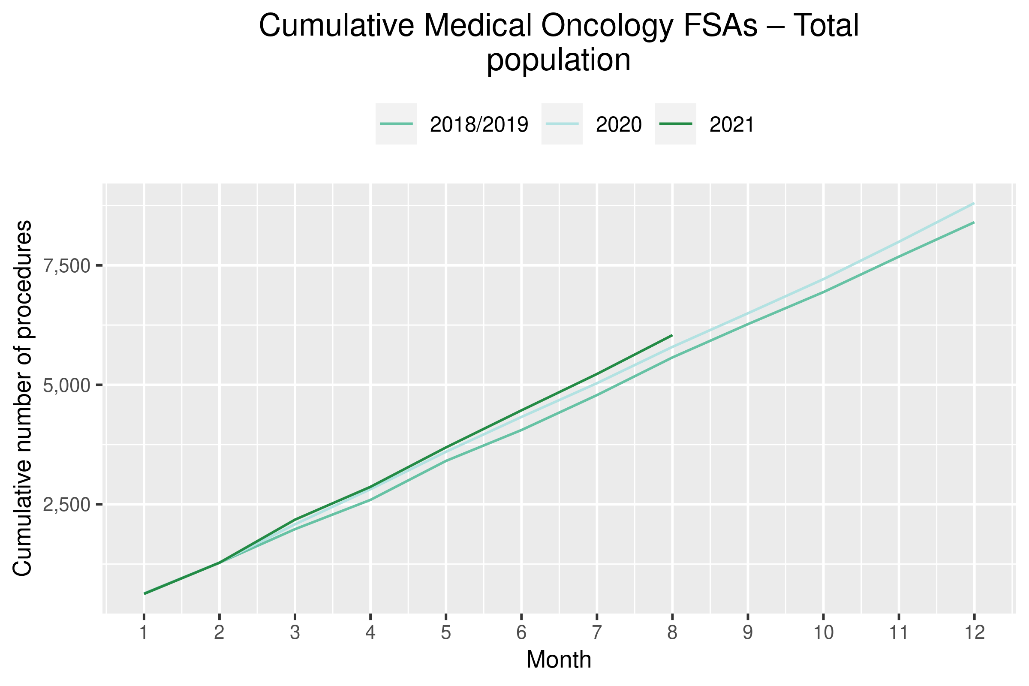 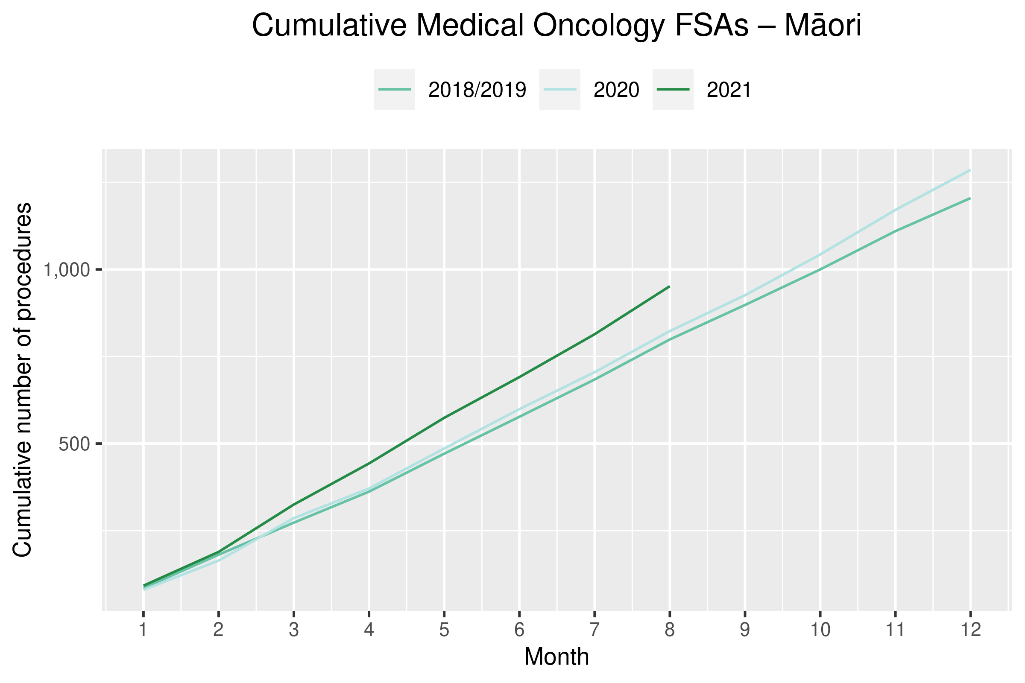 Table : Number of IV chemotherapy attendances and percentage difference in 2021 compared to 2018/2019 average, by month (June, July, August) and cumulative year to date, by ethnicityFigure 10: Number of IV chemotherapy attendances by month, 2018/19 average, 2020 and 2021, total population and Māori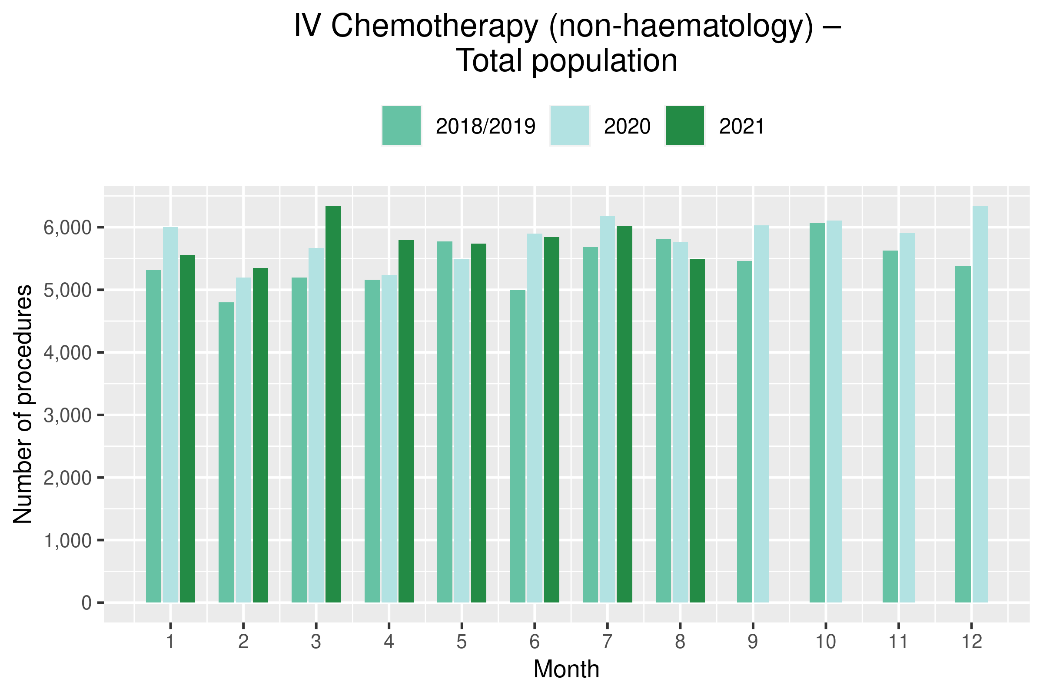 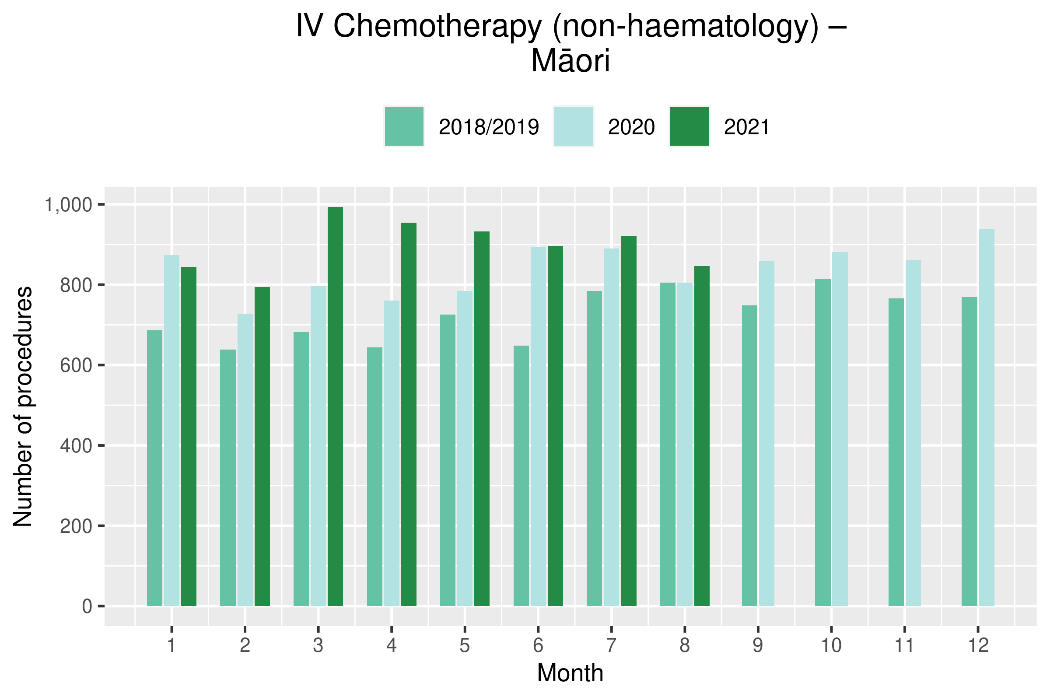 Figure 11: Cumulative number of attendances for IV chemotherapy, 2018/19 average, 2020 and 2021, total population and for Māori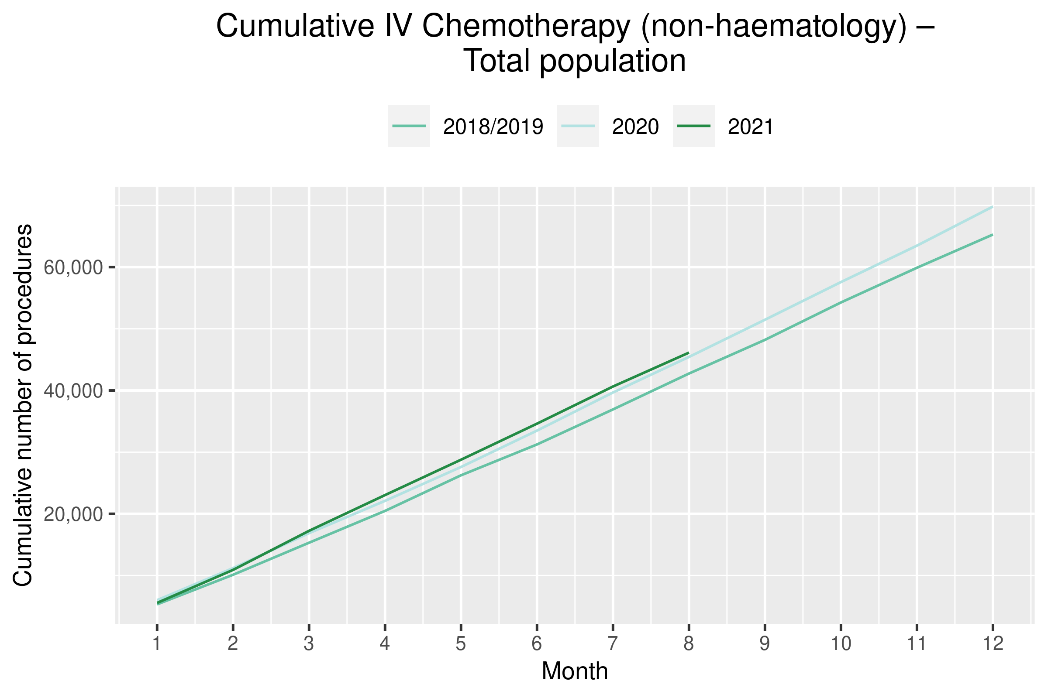 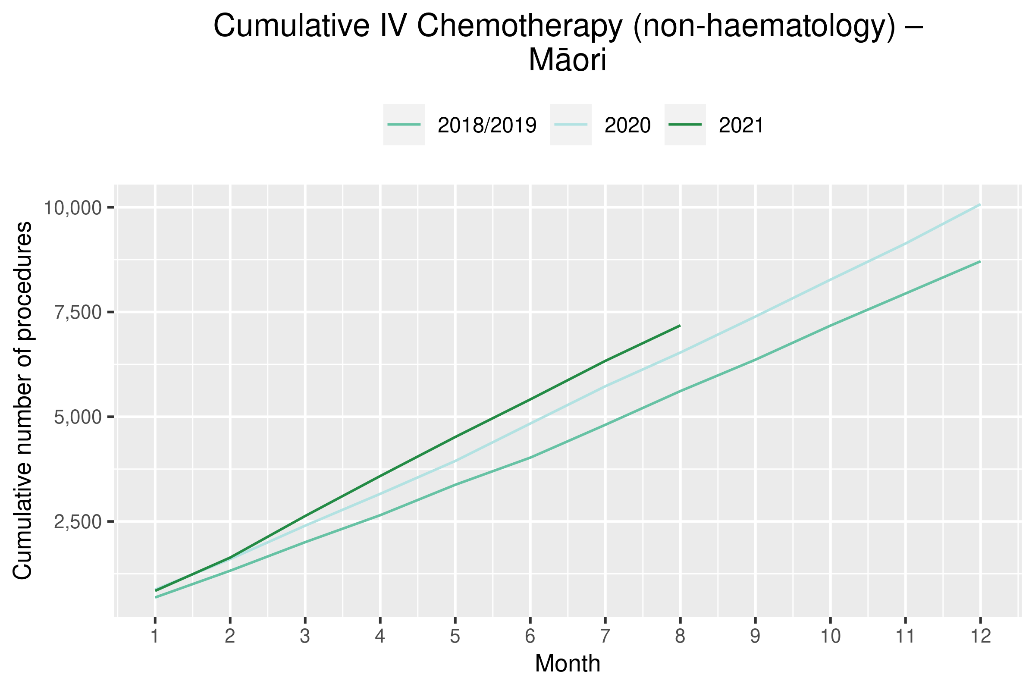 Radiation oncologyNotes on dataExtracted from National Non-admitted patient collection on 24 September 2021.First specialist assessment (FSA) reflects counts of first attendance for radiation oncology specialist assessment.Megavoltage attendance reflects appointments for planning/simulation and for treatment with radiation therapy on a linear accelerator.Technical information: radiation oncology FSA (PUC M50022), megavoltage attendances (Purchase Unit Code M50025) Key pointsAttendances for radiation oncology FSAs remained stable during the August lockdown, with an increase in FSAs for both Māori and Pacific peoples in August 2021 compared to August 2018/19.For the year to date there has been an increase in radiation oncology FSAs; however, there has been a decrease in attendances for radiotherapy in 2021 compared to 2018/19. The decrease in attendances for radiotherapy has been seen throughout the year and likely reflects increased utilisation of hypofractionation.  The decrease in attendances in 2021 is less notable for Māori, which may reflect stage at diagnosis, with hypofractionation more likely to be utilised for early-stage cancer. ResultsTable : Number of radiation oncology first specialist assessments and percentage difference in 2021 compared to 2018/2019 average, by month (June, July, August) and cumulative year to date, by ethnicityFigure 12 Number of radiation oncology first specialist assessments by month, 2018/19 average, 2020 and 2021, total population and Māori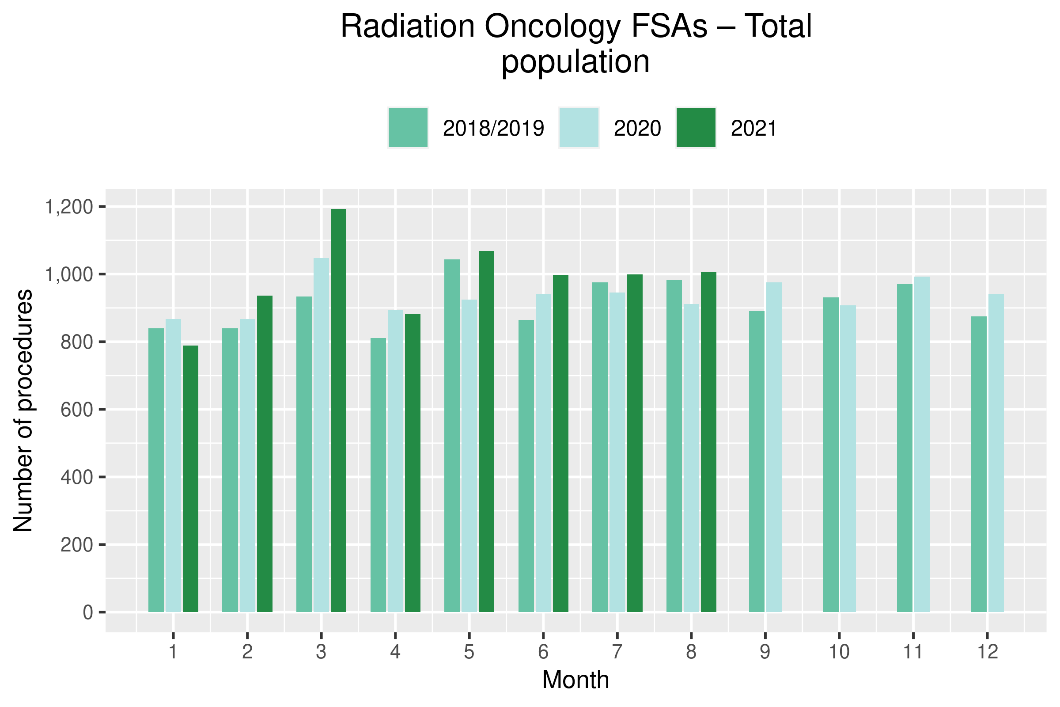 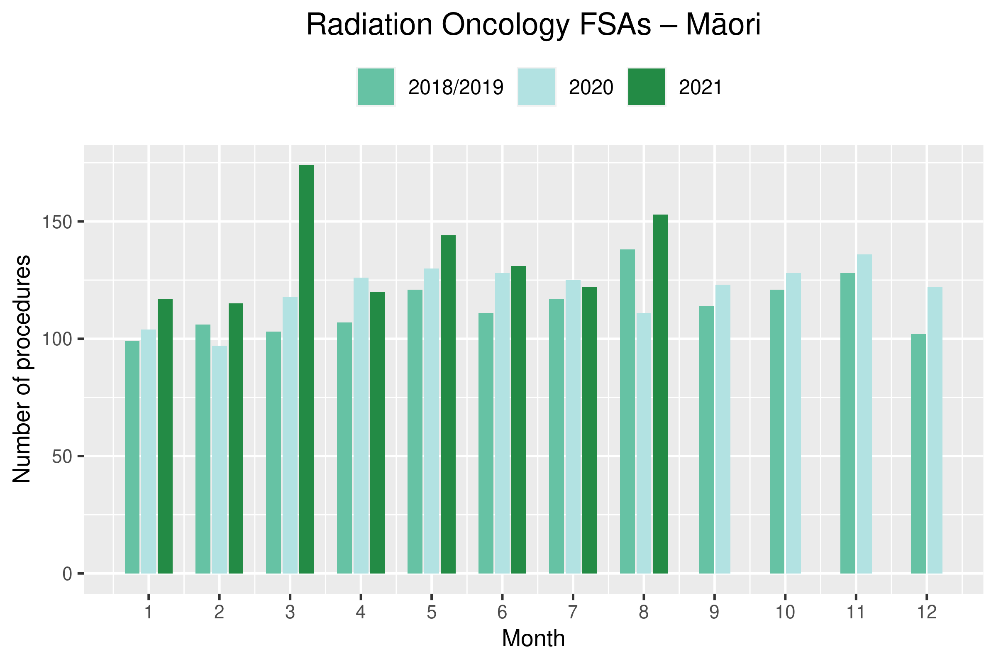 Table : Number of radiation oncology attendances and percentage difference in 2021 compared to 2018/2019 average, by month (June, July, August) and cumulative year to date, by ethnicityFigure 13: Number of radiation therapy attendances by month, 2018/19 average, 2020 and 2021, total population and for Māori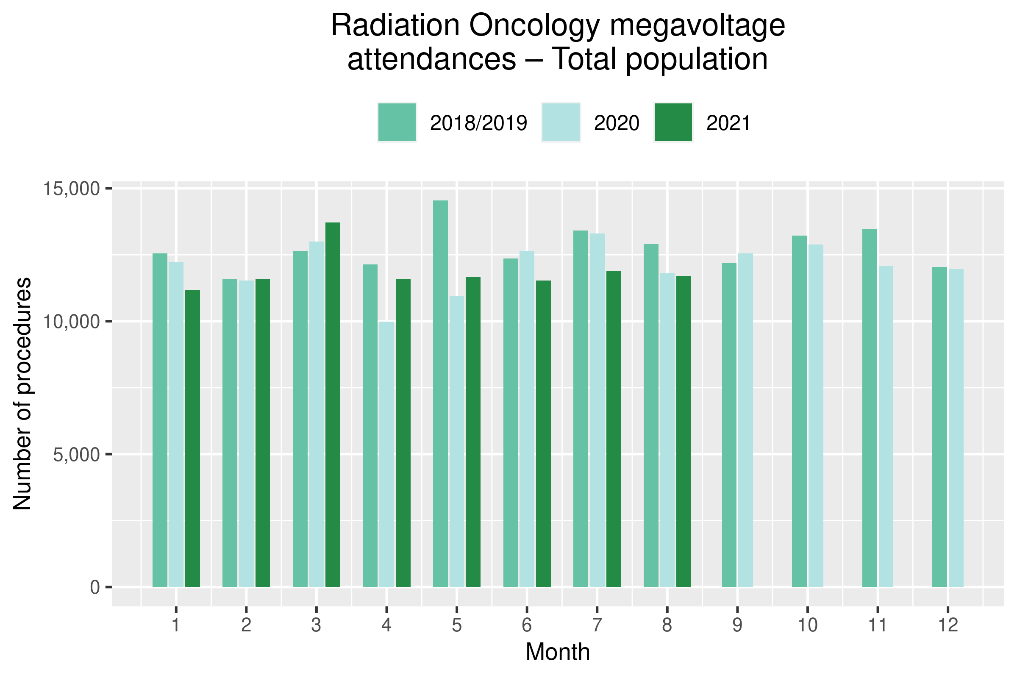 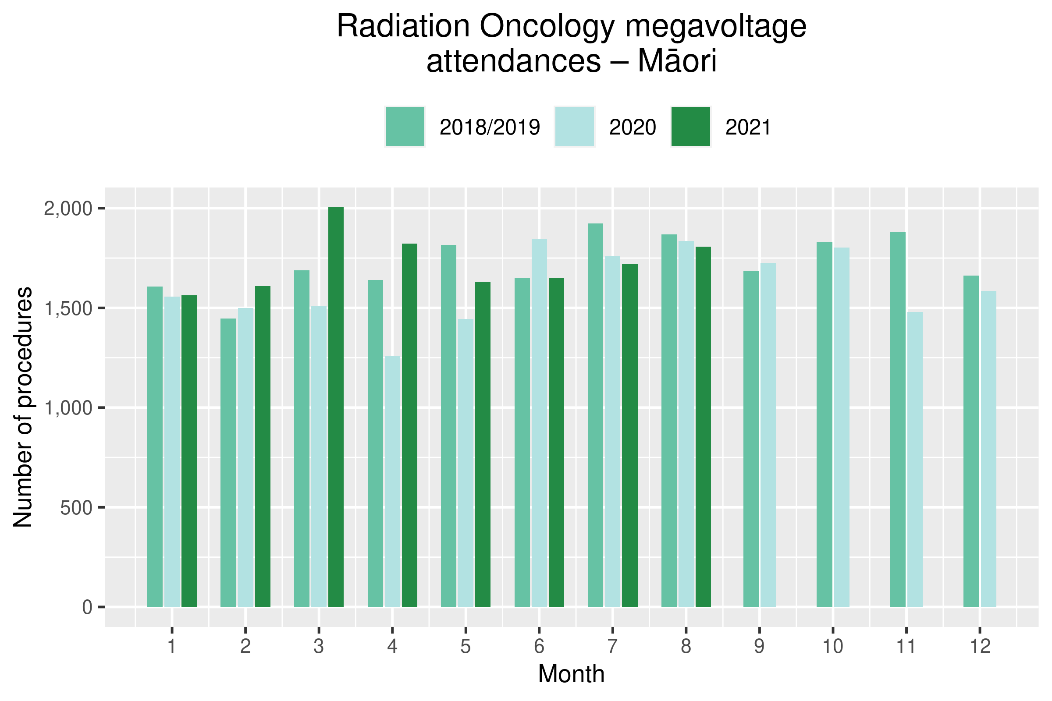 Figure 14: Cumulative number of attendances for radiation therapy, 2018/19 average, 2020 and 2021, total population and for Māori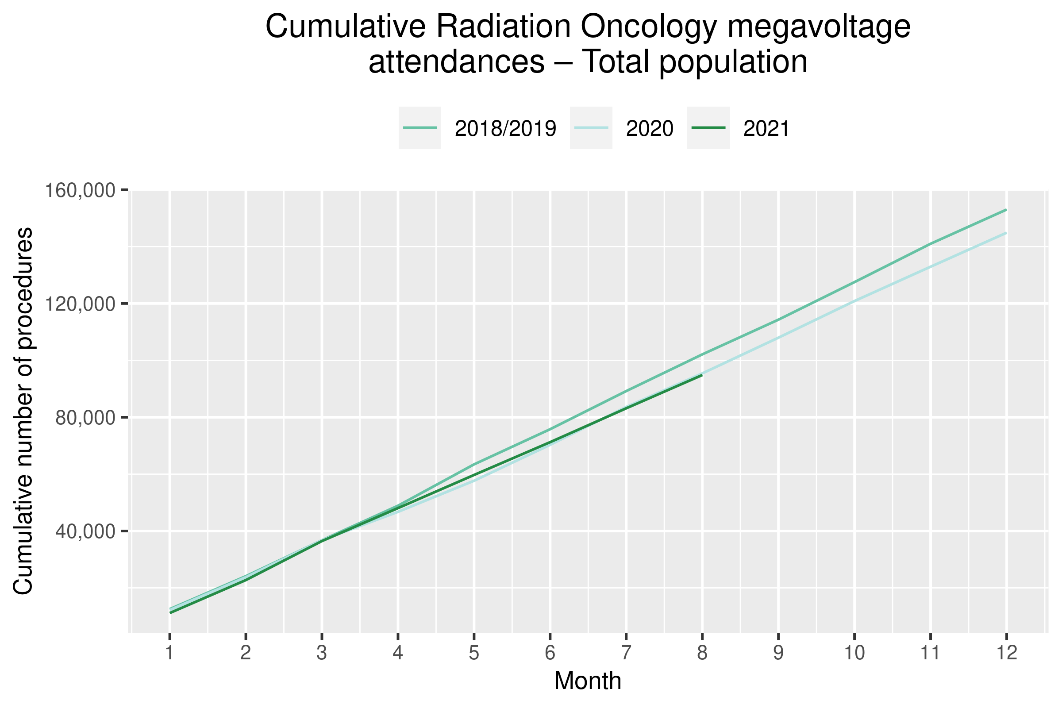 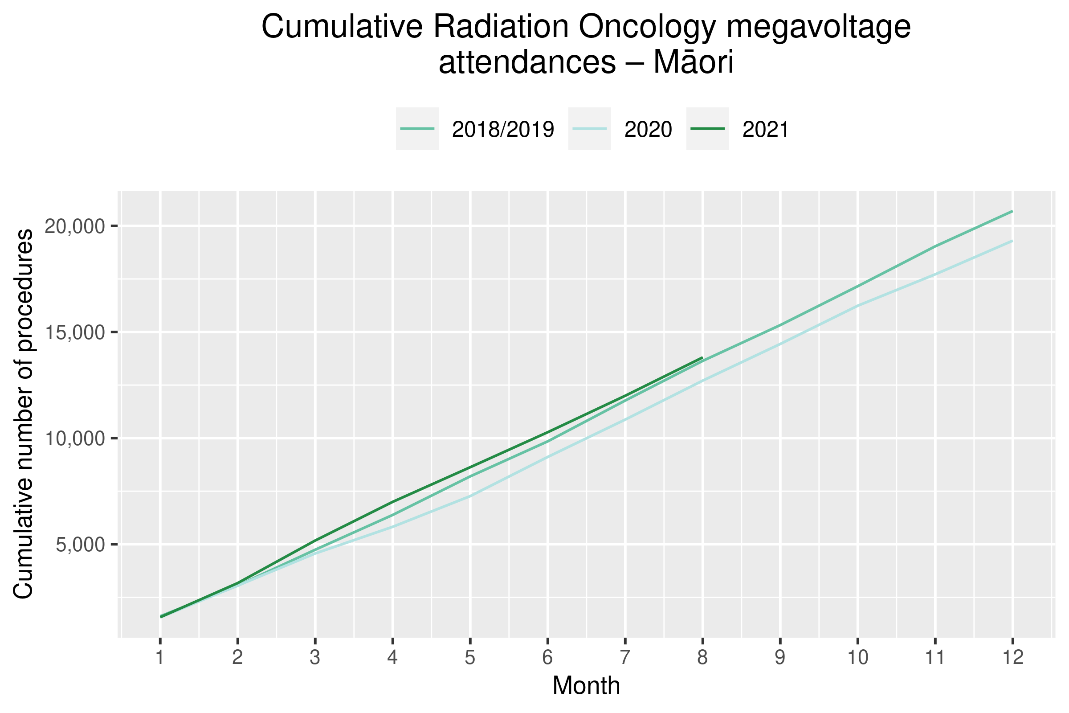 HaematologyNotes on dataData extracted from National Non-admitted Patient Collection (outpatient) and National Minimum Dataset (inpatient) on 24 September 2021. First specialist assessment (FSA) reflects counts of first attendance for specialist haematology assessment for any indication, not just cancer. IV chemotherapy reflects appointments for IV chemotherapy for haematological malignancies.Technical information: Haematology FSA (Purchase Unite Code: M30002), IV haem/chemo (Purchase Unit Code: M30020).Key pointsAttendances for haematology FSAs remained relatively stable during the August lockdown.Attendances for IV chemotherapy remained largely stable over August 2021, with an overall 5% increase in the number of attendances for the year to date compared to the same time period in 2018/19. For the year to date there has been an increase in haematology FSAs for Māori, but an overall decrease in attendances for IV chemotherapy. This does not appear to be related to the 2021 COVID outbreak, and worth noting that haematology FSAs include non-cancer indications.ResultsTable : Number of haematology first specialist assessment attendances and percentage difference in 2021 compared to 2018/2019 average, by month (June, July, August) and cumulative year to date, by ethnicityFigure 15: Number of haematology first specialist assessments by month, 2018/19 average, 2020 and 2021, total population and Māori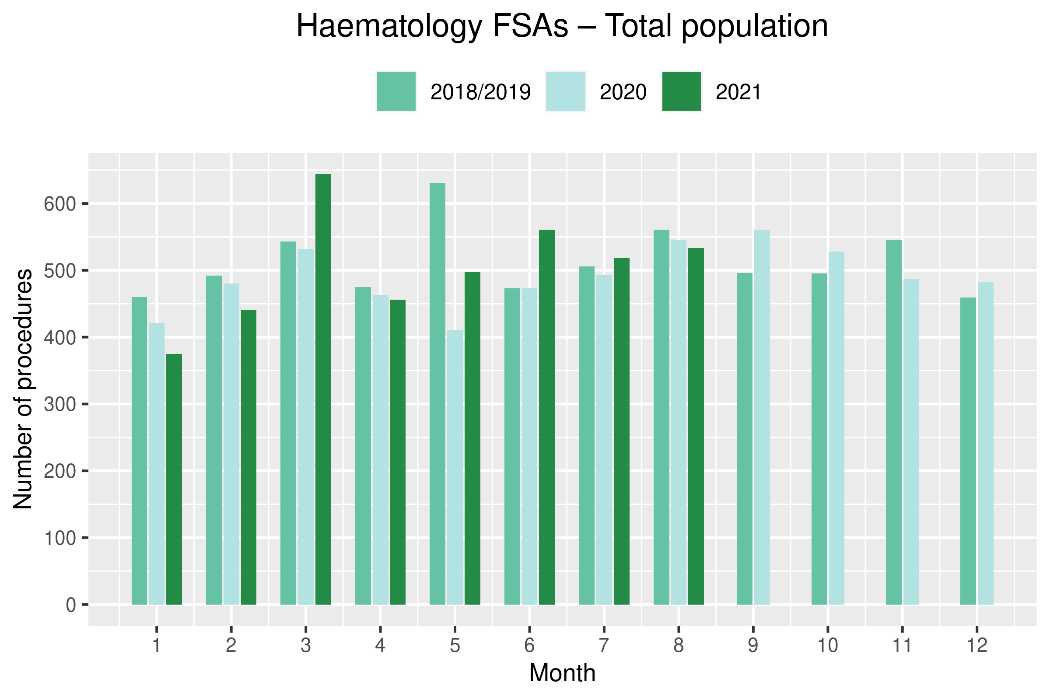 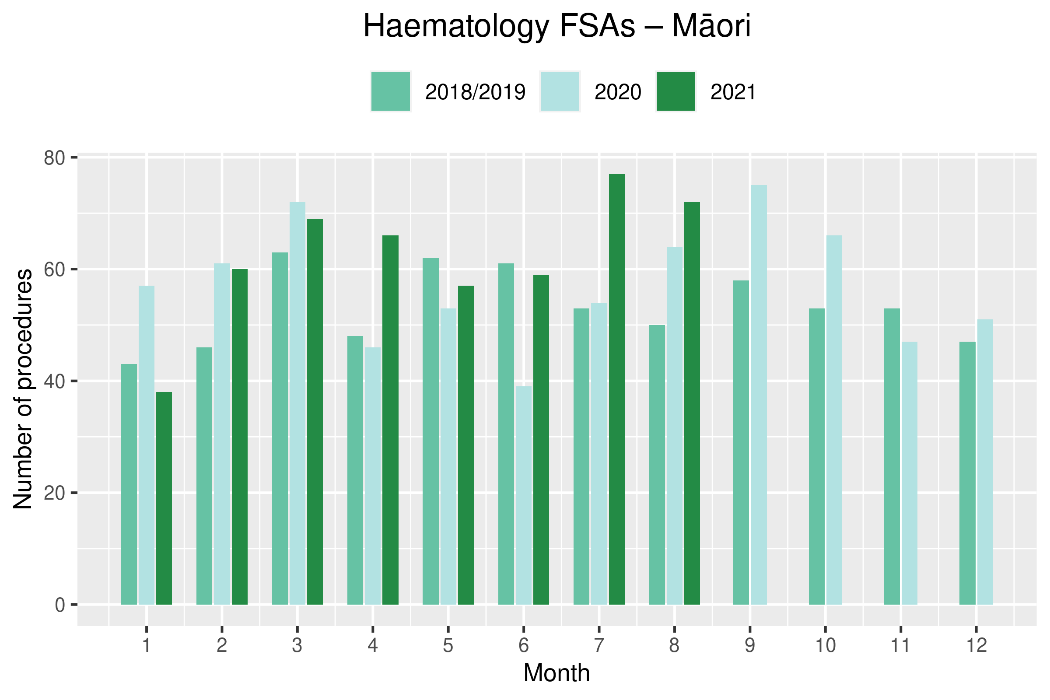 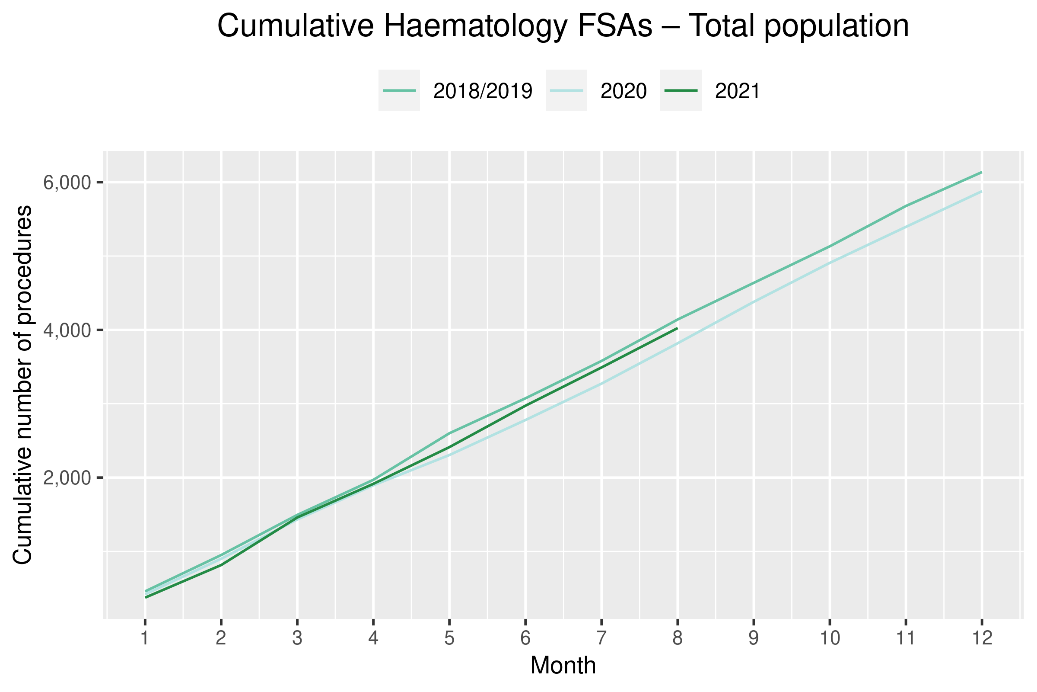 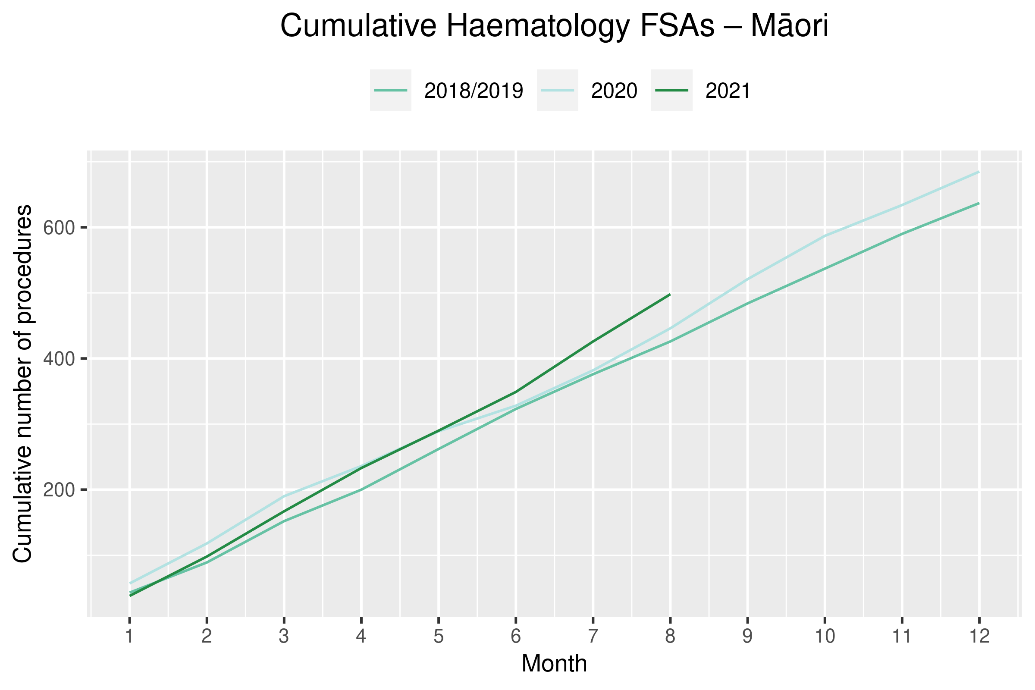 Table 14: Number of IV chemotherapy attendances for haematological malignancies and percentage difference in 2021 compared to 2018/2019 average, by month (June, July, August) and cumulative year to date, by ethnicityFigure 16: Number of attendances for IV chemotherapy for haematological malignancies by month, 2018/19 average, 2020 and 2021, total population and Māori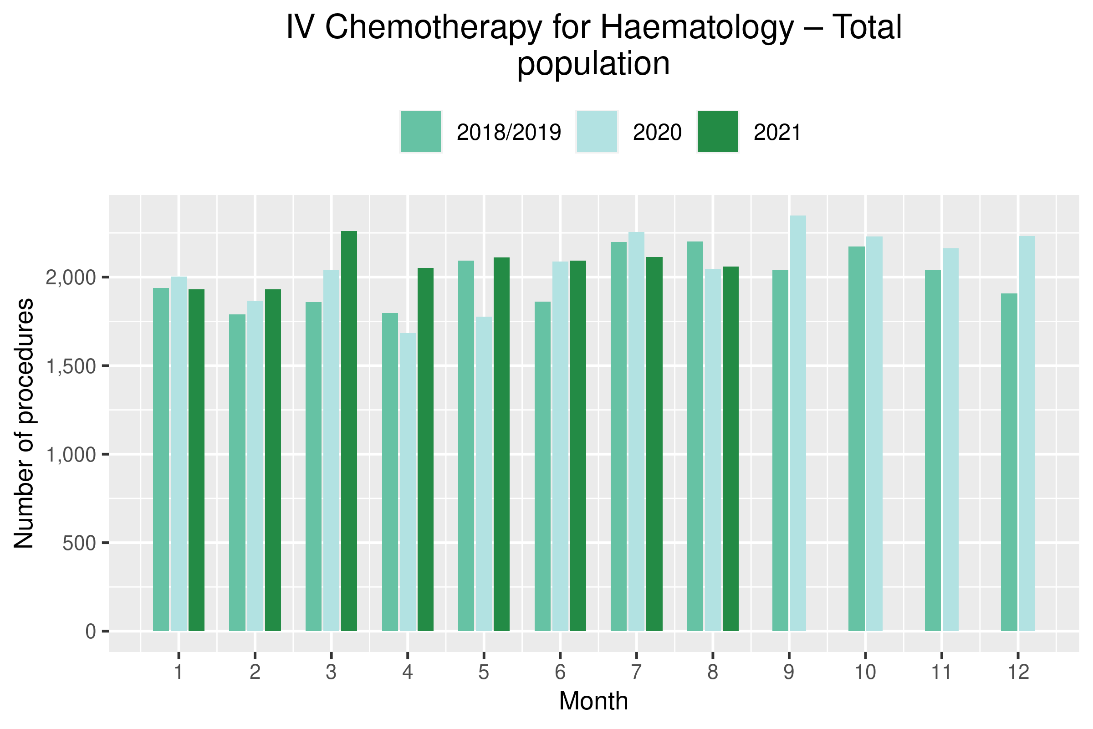 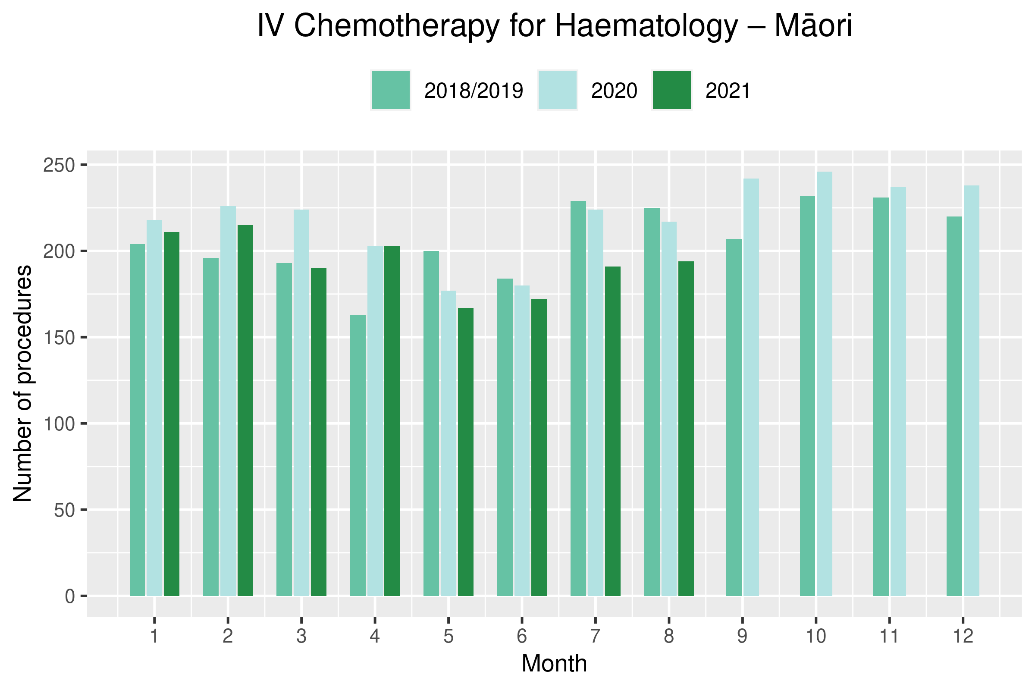 Figure 17: Cumulative number of attendances for IV chemotherapy for haematological malignancies, 2018/19 average, 2020 and 2021, total population and for Māori 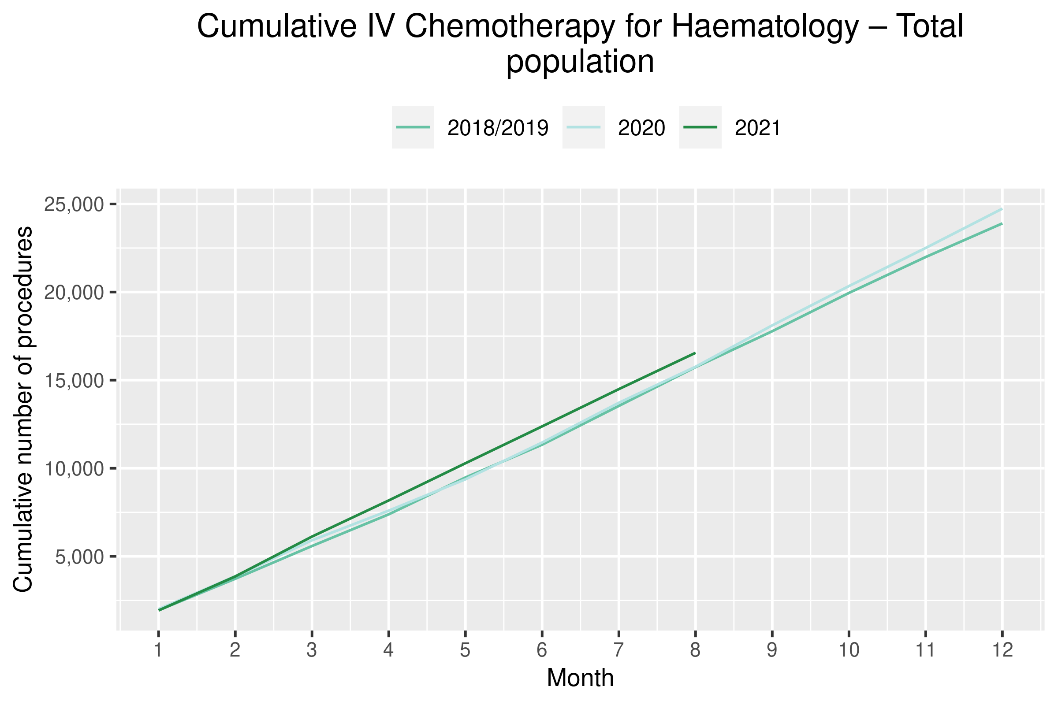 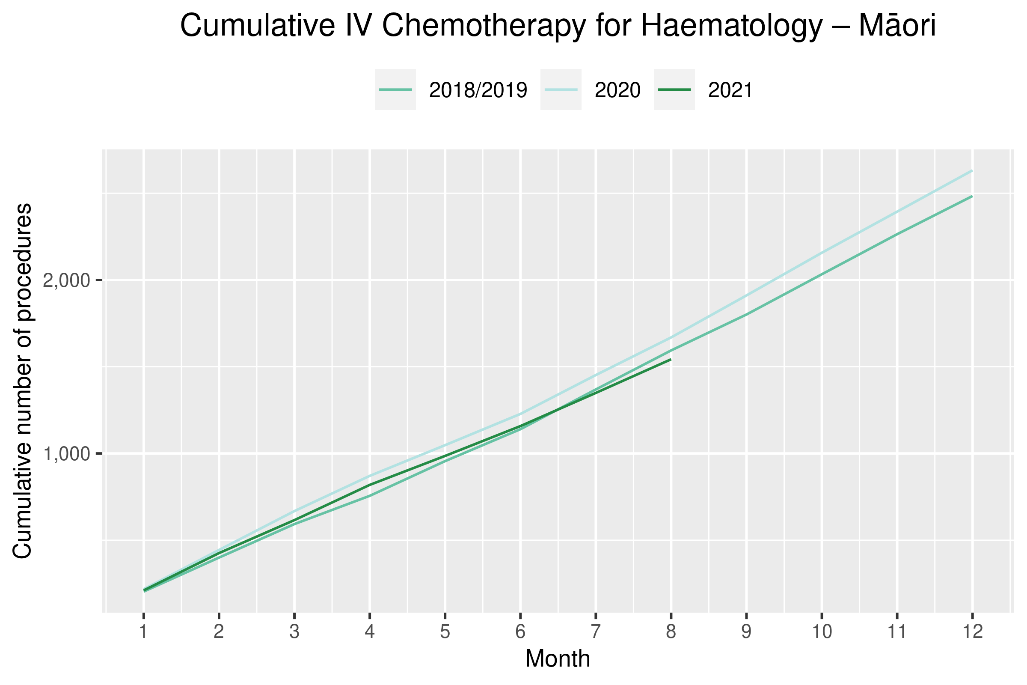 Appendix 1: NZCR data informationThe New Zealand Cancer Registry as a data source for new cancer diagnosesCancer registration is a process where data is collated from multiple sources about people diagnosed with cancer and rules are applied to determine the type of cancer they have. This information is recorded in the New Zealand Cancer Registry. Each tumour is classified using an international World Health Organization standard so that cancer incidence can be compared between countries. The tumour is staged based on all the information available within 4 months of diagnosis. This process may take up to six months or more depending on the number of missing reports that need to be followed up with laboratories.For each registration there may be multiple pathology reports as there may be multiple procedures performed on the tumour. This means there will be more than one registration for people diagnosed with more than one type of tumour.Cancer registrations come from pathology laboratories, haematology laboratories, mortality records and reviewing hospital discharge records. Laboratory reports provide the best source of near real time data to monitor new diagnoses of cancer in New Zealand.Pathology reports as a data source for providing near real time monitoring cancer diagnosesPathology reports (documents) are received by the NZCR as electronic messages. An administrator triages these documents each day and if the document appears to meet the requirements for registration the document is “administered”. The document may relate to an existing registration or may contain information for a new cancer event. Documents that do not meet the cancer reporting requirements will be marked as “deleted”, “rejected” or “agreed not for registration”.The administrator creates a new provisional cancer event if the pathology report identifies a new cancer diagnosis for this person. This new cancer event is assigned to a cancer group and this provisional event is then queued for further assessment by a clinical coder. If the required information has been provided the coder creates a new registration. If some information is not yet available, then the registration is held open until further information arrives to complete the registration or determine that the tumour does not meet the registration criteria.Appendix 2: NZCR registrations by DHBNumber of cancer registrations and percentage difference in 2021 compared to 2018/2019 average, by month (June, July, August) and cumulative year to date, by DHB of domicile 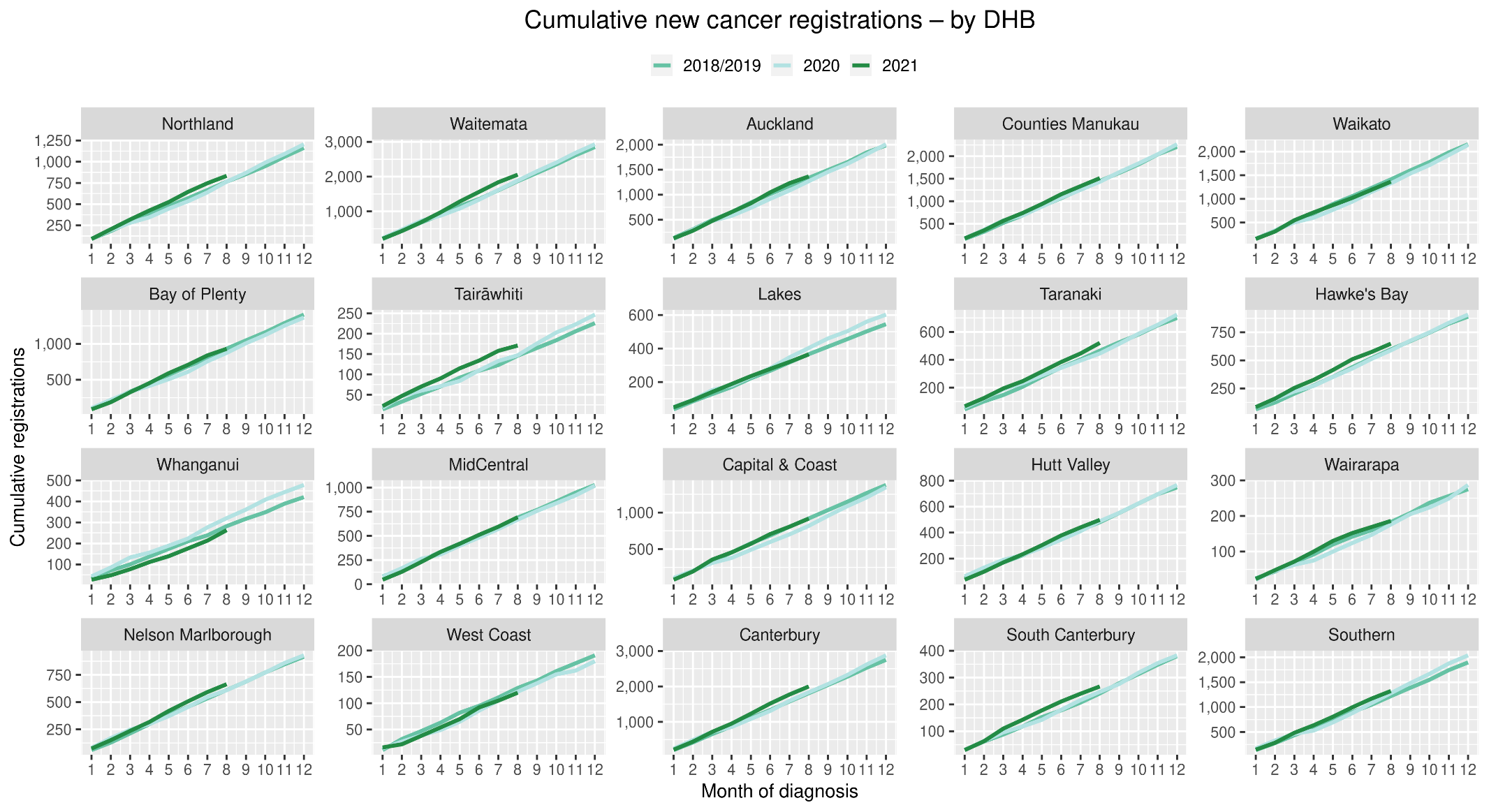 Cumulative cancer registrations by ethnicityAppendix 3: Diagnosis and treatment data by DHBPercentage differences are only presented if the cumulative total is 10 or greater. In some cases, the totals may differ to those presented in the national report due to non-DHB providers being excluded from the analyses within this appendix.Southern DHB endoscopy and non-surgical cancer treatment data is not included due incomplete data for the July 2021 and August 2021 period. Te Aho o Te Kahu is actively working with the Ministry of Health to support the DHB resolve this issue for our next report.Gastrointestinal endoscopy Bronchoscopy Colorectal cancer surgeryLung cancer surgeryProstate cancer surgery Medical oncology first specialist assessmentsMedical oncology IV chemotherapyRadiation oncology first specialist assessmentsRadiation oncology megavoltage fractionsHaematology first specialist assessmentHaematology IV chemotherapyAppendix 4: Surgical procedure codes Below is a list of the surgical procedure codes that were used for analysis on curative cancer surgery. JuneJuneJuneJulyJulyJulyAugustAugustAugustCumulative January-August Cumulative January-August Cumulative January-August 2018/192021% change2018/192021% change2018/192021% change2018/192021% changeMāori23226213%221215-3%2162254%1,7081,8709%Pacific peoples8110632%88903%73753%6637046%Asian10614537%10412520%1161160%80196721%European/Other1,5091,79519%1,6001,6664%1,7051,500-12%12,69413,1584%Total population1,9272,30820%2,0132,0964%2,1091,916-9%15,86616,6995%JuneJuneJuneJulyJulyJulyAugustAugustAugustCumulative January-AugustCumulative January-AugustCumulative January-AugustTumour group2018/192021% change2018/192021% change2018/192021% change2018/192021% changeBreast31034010%332309-7%322294-9%2,4582,5363%Colorectal26030518%24729319%275220-20%2,0602,1605%Gynaecology81822%94962%92953%7047162%Haematology and Lymphoid19422818%212205-3%1972086%1,6311,6300%Melanoma and non-melanoma skin 22833145%2492594%294232-21%2,1642,38910%Other digestive system11014027%136135-1%1271357%9721,07511%Prostate34137911%3263363%374294-21%2,6242,583-2%Respiratory and thorax13617428%154138-10%160137-14%1,1611,1842%Urinary system879813%85850%8110632%6747359%JuneJuneJuneJulyJulyJulyAugustAugustAugustCumulative January-AugustCumulative January-AugustCumulative January-August2018/192021% change2018/192021% change2018/192021% change2018/192021% changeMāori54168527%58172725%645477-26%4,1865,05421%Pacific peoples20027236%2302488%240171-29%1,6081,89818%Non-Māori/non-Pacific4,8526,06225%5,3925,7767%5,7753,780-35%39,38743,51310%Total population5,5937,01926%6,2026,7519%6,6594,428-34%45,18050,46512%JuneJuneJuneJulyJulyJulyAugustAugustAugustCumulative January-AugustCumulative January-AugustCumulative January-AugustCumulative January-August2018/192021% change2018/192021% change2018/192021% change2018/192021% changeMāori*---------257252-2%Pacific peoples*---------7558-23%Non-Māori/Non-Pacific13515515%155139-10%15495-38%1,2141,160-4%Total population17319915%197171-13%208117-44%1,5461,470-5%JuneJuneJuneJulyJulyJulyAugustAugustAugustCumulative January-AugustCumulative January-AugustCumulative January-August2018/192021% change2018/192021% change2018/192021% change2018/192021% changeMāori283629%323511%253748%24231932%Pacific peoples*---------7810940%Non-Māori/Non-Pacific28130810%25930217%319296-7%2,2792,243-2%Total population32036113%30135518%357343-4%2,5992,6713%JuneJuneJuneJulyJulyJulyAugustAugustAugustCumulative January-AugustCumulative January-AugustCumulative January-August2018/192021% change2018/192021% change2018/192021% change2018/192021% changeMāori*---------13116930%Pacific peoples*---------486231%Non-Māori/Non-Pacific17820515%1751856%196194-1%1,4851,426-4%Total population19924121%1992127%2162181%1,6631,6570%JuneJuneJuneJulyJulyJulyAugustAugustAugustCumulative January-AugustCumulative January-AugustCumulative January-August2018/192021% change2018/192021% change2018/192021% change2018/192021% changeMāori*---------788814%Pacific peoples*---------202318%Non-Māori/Non-Pacific384724%415126%5338-28%345324-6%Total population515814%516121%6552-20%442435-1%JuneJuneJuneJulyJulyJulyAugustAugustAugustCumulative January-AugustCumulative January-AugustCumulative January-AugustCumulative January-August2018/192021% change2018/192021% change2018/192021% change2018/192021% changeTotal population*7162-12%518261%7673-3%49557917%JuneJuneJuneJulyJulyJulyAugustAugustAugustCumulative January-AugustCumulative January-AugustCumulative January-AugustCumulative January-August2018/192021% change2018/192021% change2018/192021% change2018/192021% changeMāori10611711%10712315%11513821%79695220%Pacific peoples313719%394414%435119%28232816%Non-Māori/Non-Pacific51062222%5865941%631624-1%4,4944,7606%Total population64677620%7317614%7888133%5,5726,0408%JuneJuneJuneJulyJulyJulyAugustAugustAugustCumulative January-AugustCumulative January-AugustCumulative January-August2018/192021% change2018/192021% change2018/192021% change2018/192021% changeMāori64889738%78492017%8058475%5,6117,18128%Pacific peoples24838154%26637942%25137047%2,0952,76432%Non-Māori/Non-Pacific4,1064,56711%4,6314,7252%4,7614,276-10%35,04036,1933%Total population5,0025,84517%5,6816,0246%5,8165,493-6%42,74546,1388%JuneJuneJuneJulyJulyJulyAugustAugustAugustCumulative January-AugustCumulative January-AugustCumulative January-AugustCumulative January-August2018/192021% change2018/192021% change2018/192021% change2018/192021% changeMāori11113118%1171224%13815311%9011,07619%Pacific peoples5149-4%4842-12%505511%3623877%Non-Māori/Non-Pacific70281817%8128353%7957970%6,0276,4076%Total population86499816%9769992%9821,0052%7,2897,8708%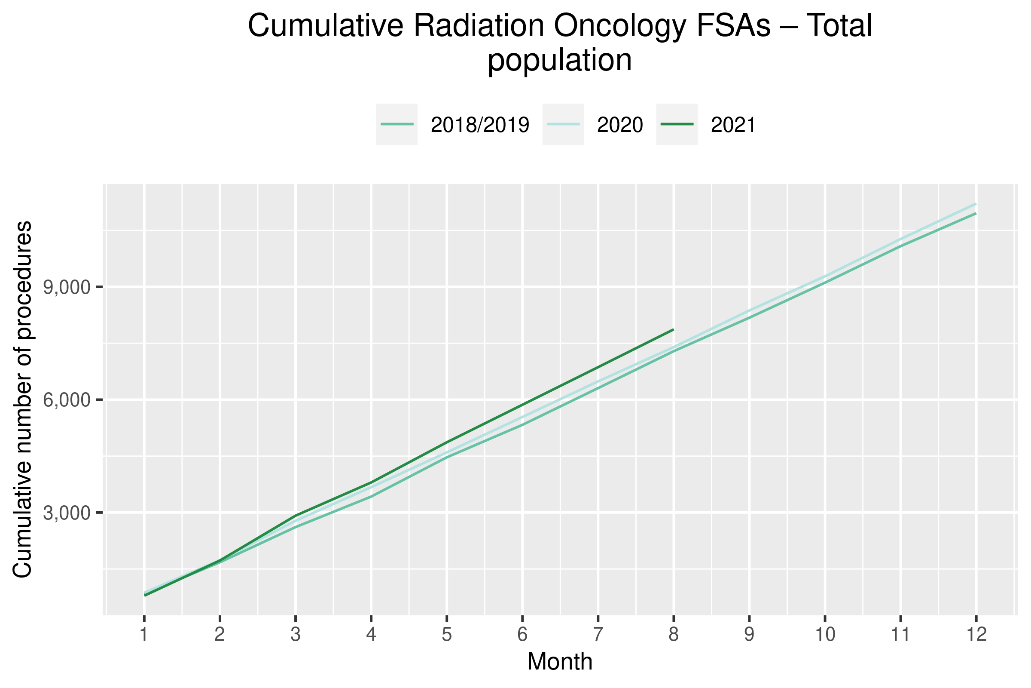 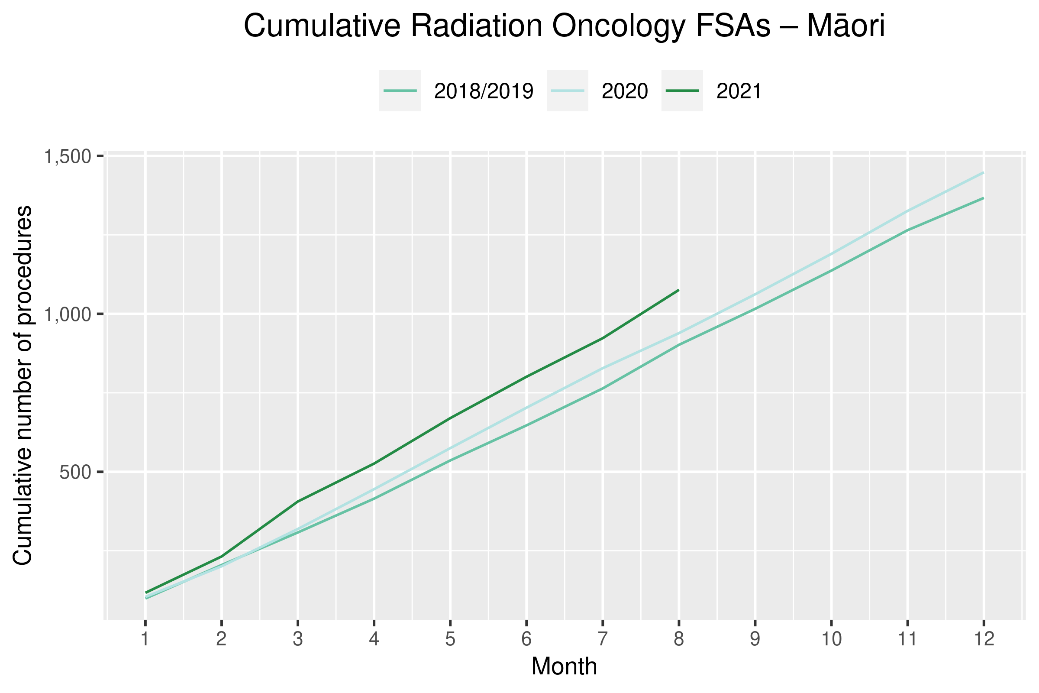 JuneJuneJuneJulyJulyJulyAugustAugustAugustCumulative January-AugustCumulative January-AugustCumulative January-August2018/192021% change2018/192021% change2018/192021% change2018/192021% changeMāori1,6491,6490%1,9241,719-11%1,8691,807-3%13,64013,8061%Pacific peoples554491-11%754440-42%551456-17%4,5614,201-8%Non-Māori/Non-Pacific10,1629,395-8%10,7299,740-9%10,4889,436-10%83,91876,847-8%Total population12,36511,535-7%13,40711,899-11%12,90711,699-9%102,11994,854-7%JuneJuneJuneJulyJulyJulyAugustAugustAugustCumulative January-AugustCumulative January-AugustCumulative January-AugustCumulative January-August2018/192021% change2018/192021% change2018/192021% change2018/192021% changeMāori6159-2%537745%507245%42449817%Pacific peoples283421%2523-8%2920-31%2112204%Non-Māori/Non-Pacific38446822%428418-2%483441-9%3,5053,307-6%Total population47356119%5065182%561533-5%4,1404,025-3%JuneJuneJuneJulyJulyJulyAugustAugustAugustCumulative January-AugustCumulative January-AugustCumulative January-AugustCumulative January-August2018/192021% change2018/192021% change2018/192021% change2018/192021% changeMāori184172-6%229191-17%225194-14%1,5921,543-3%Pacific peoples9214053%11414225%11214630%8041,09236%Non-Māori/Non-Pacific1,5871,78112%1,8581,782-4%1,8641721-8%13,34213,9184%Total population1,8622,09312%2,2002,115-4%2,2012061-6%15,73816,5535%JuneJuneJuneJulyJulyJulyAugustAugustAugustCumulative January-AugustCumulative January-AugustCumulative January-August2018/2019 average2021%2018/2019 average2021%2018/2019 average2021%2018/2019 average2021%Northland9312029%961026%9987-12%7638349%Waitematā20127939%25227811%262216-18%1,8682,05610%Auckland17021829%16318413%160135-15%1,3351,3652%Counties Manukau17821722%194179-7%190179-6%1,4491,5134%Waikato165154-7%175172-2%180171-5%1,4111,364-3%Bay of Plenty120116-3%10813121%13792-33%9319310%Tairāwhiti171915%142471%2313-42%14317120%Lakes4543-4%5042-15%4945-8%3653650%Taranaki67694%57618%637621%46352113%Hawke's Bay869612%8165-20%7874-5%5976499%Whanganui36374%283735%445014%280263-6%MidCentral87926%8684-2%97982%6876931%Capital & Coast10613326%121101-16%113111-1%9169170%Hutt Valley647517%6362-2%6058-3%4784984%Wairarapa22222%1817-6%2317-24%1811863%Nelson Marlborough758817%778510%7772-6%6096649%West Coast132276%1613-19%1815-17%127120-6%Canterbury22128730%2422555%233227-3%1,8071,99811%South Canterbury253332%29290%3427-21%24026711%Southern14018834%14617520%173153-11%1,2201,3249%Total populationTotal populationTotal populationTotal populationTotal populationMāoriMāoriMāoriMāoriMāoriMāoriMāoriMāoriNon-Māori / Non-PacificNon-Māori / Non-PacificNon-Māori / Non-PacificNon-Māori / Non-PacificNon-Māori / Non-PacificCumulative number for Jan to AugCumulative number for Jan to AugCumulative number for Jan to AugDifference between 2018/19 average and 2021Difference between 2018/19 average and 2021Cumulative number for Jan to AugCumulative number for Jan to AugCumulative number for Jan to AugDifference between 2018/19 average and 2021Difference between 2018/19 average and 2021Difference between 2018/19 average and 2021Difference between 2018/19 average and 2021Difference between 2018/19 average and 2021Cumulative number for Jan to AugCumulative number for Jan to AugCumulative number for Jan to AugDifference between 2018/19 average and 2021Difference between 2018/19 average and 20212018/1920202021Number%2018/1920202021NumberNumberNumberNumber%2018/1920202021Number%Northland763765834719%176174206206303017%17%587591628417%Waitematā1,8681,8852,05618810%110125109109-1-10%0%1,7591,7601,94718911%Auckland1,3351,2701,365312%77708686101012%12%1,2581,2001,279212%Counties Manukau1,4491,4321,513654%188206190190331%1%1,2611,2261,323625%Waikato1,4111,3281,364-47-3%229215199199-30-30-13%-13%1,1821,1131,165-17-1%Bay of Plenty93187493100%149144149149000%0%78273078200%Tairāwhiti1431471712820%53606666141426%26%91871051516%Lakes36540336510%88107111111232326%26%277296254-23-8%Taranaki4634455215913%47466565181838%38%4163994564110%Hawke's Bay597589649529%43465757141433%33%237274206-31-13%Whanganui280320263-17-6%73768383111114%14%614592610-4-1%MidCentral68766869371%68516363-5-5-7%-7%410437435256%Capital & Coast91681891710%162023238848%48%166156163-3-2%Hutt Valley478488498204%33253131-2-2-5%-5%5765846335710%Wairarapa18117618653%9613135553%53%119116107-12-10%Nelson Marlborough609609664569%10287109109777%7%1,7051,7461,88918411%West Coast127122120-7-6%65759191262640%40%851743826-25-3%Canterbury1,8071,8331,99819111%112108127127161614%14%486481522378%South Canterbury2402472672811%12788-4-4-33%-33%2282402593214%Southern1,2201,2811,3241059%63728484212133%33%1,1571,2091,240847%Total15,86615,70016,6998345%1,7081,7201,8701,8701,8701621629%14,15813,98014,8296725%Total populationTotal populationTotal populationTotal populationTotal populationMāoriMāoriMāoriMāoriMāoriNon-Māori / Non-PacificNon-Māori / Non-PacificNon-Māori / Non-PacificNon-Māori / Non-PacificNon-Māori / Non-PacificCumulative number for Jan to AugCumulative number for Jan to AugCumulative number for Jan to AugDifference between 2018/19 average and 2021Difference between 2018/19 average and 2021Cumulative number for Jan to AugCumulative number for Jan to AugCumulative number for Jan to AugDifference between 2018/19 average and 2021Difference between 2018/19 average and 2021Cumulative number for Jan to AugCumulative number for Jan to AugCumulative number for Jan to AugDifference between 2018/19 average and 2021Difference between 2018/19 average and 20212018/1920202021Number%2018/1920202021Number%2018/1920202021Number%Northland2,5982,3182,7731767%4704215629220%2,1081,8782,185774%Waitematā5,8026,0746,8231,02218%3393354167723%5,2695,4746,15788917%Auckland4,2073,8054,175-32-1%2072192453919%3,7113,2883,624-87-2%Counties Manukau5,9266,6646,2433175%563666590275%4,6215,0764,7591383%Waikato3,9074,3414,28237610%4664995579220%3,3913,7783,6722828%Bay of Plenty3,2563,3074,3591,10334%39741354414737%2,8452,8843,78994533%Lakes1,3171,1701,60929322%2392432965724%1,0579051,29123422%Tairāwhiti50046750992%144136143-1-1%353325363113%Taranaki1,2931,2541,67738430%1351071784432%1,1521,1381,49234030%Whanganui1,003844923-80-8%139115133-6-4%859723785-74-9%Hawke's Bay1,8171,9012,29647926%2182663109343%1,5801,6051,95537524%MidCentral1,4401,4911,69825818%1021331727169%1,3251,3401,51218814%Capital & Coast1,9242,1852,001774%1351721855037%1,7111,9371,735241%Hutt Valley1,7552,1242,12737321%1452192025739%1,5511,8321,83228218%Wairarapa669588696284%5753681119%605530623183%Nelson Marlborough1,3661,7711,77641130%73981002737%1,2871,6571,66738130%West Coast44244458013931%3217441340%40942553412631%Canterbury5,1485,2375,024-124-2%295304277-18-6%4,7774,8604,679-98-2%South Canterbury8167818947910%333532-1-3%7817448597910%Total45,18046,76650,4655,28512%41864451505486921%39,38740,39943,5134,12710%Total populationTotal populationTotal populationTotal populationTotal populationMāoriMāoriMāoriMāoriMāoriNon-Māori / Non-PacificNon-Māori / Non-PacificNon-Māori / Non-PacificNon-Māori / Non-PacificNon-Māori / Non-PacificCumulative number for Jan to AugCumulative number for Jan to AugCumulative number for Jan to AugDifference between 2018/19 average and 2021Difference between 2018/19 average and 2021Cumulative number for Jan to AugCumulative number for Jan to AugCumulative number for Jan to AugDifference between 2018/19 average and 2021Difference between 2018/19 average and 2021Cumulative number for Jan to AugCumulative number for Jan to AugCumulative number for Jan to AugDifference between 2018/19 average and 2021Difference between 2018/19 average and 20212018/1920202021Number%2018/1920202021Number%2018/1920202021Number%Northland5443701630%171420318%3628501439%Waitematā97961303334%791711-87831112528%Auckland231186183-48-21%281920-8-27%182149154-28-15%Counties Manukau235219210-25-11%432840-3-6%159159136-23-14%Waikato187137156-31-16%423232-10-24%142102124-18-13%Bay of Plenty110901211110%262133829%83698867%Tairāwhiti2171816-1665-1111211-Lakes594952-7-12%202118-2-10%392734-5-12%Taranaki36263600%7293-302427-3-8%Hawke's Bay48304923%13814212%352134-1-1%Whanganui11101219%5472-665-1-MidCentral262025-1-2%5172-211917-4-17%Capital & Coast644846-18-28%874-4-533939-14-26%Hutt Valley776257-20-25%151110-5-31%594741-18-31%Nelson Marlborough4857581122%552-3-4351561330%Canterbury255249236-19-7%191413-6-32%233229221-12-5%South Canterbury913112-100-1-913113-Total1,5461,3521,470-76-5%257202252-52%1,2141,0771,160-54-4%Total populationTotal populationTotal populationTotal populationTotal populationMāoriMāoriMāoriMāoriMāoriNon-Māori / Non-PacificNon-Māori / Non-PacificNon-Māori / Non-PacificNon-Māori / Non-PacificNon-Māori / Non-PacificCumulative number for Jan to AugCumulative number for Jan to AugCumulative number for Jan to AugDifference between 2018/19 average and 2021Difference between 2018/19 average and 2021Cumulative number for Jan to AugCumulative number for Jan to AugCumulative number for Jan to AugDifference between 2018/19 average and 2021Difference between 2018/19 average and 2021Cumulative number for Jan to AugCumulative number for Jan to AugCumulative number for Jan to AugDifference between 2018/19 average and 2021Difference between 2018/19 average and 20212018/1920202021Number%2018/1920202021Number%2018/1920202021Number%Northland575665814%101516660%47414935%Waitematā172145128-44-25%11106-5-45%152132118-34-22%Auckland132130142118%816125-11310711421%Counties Manukau899679-10-11%61560-747059-15-20%Waikato1471821651812%1526251172%13015513775%Bay of Plenty941229622%101716660%8410575-9-10%Tairāwhiti161722742%35118-131210-3-20%Lakes52545312%108101-414540-1-2%Taranaki605558-2-3%6861-554752-3-5%Hawke's Bay9710085-12-12%11146-5-45%868377-9-10%Whanganui323727-5-14%331-2-293426-3-9%MidCentral7986901114%511149-73757634%Capital & Coast1079296-11-10%810157-938075-18-19%Hutt Valley453642-3-6%432-2-403238-2-5%Wairarapa14312-2-11%2021-12310-2-17%Nelson Marlborough604153-7-12%321-2-573952-5-9%West Coast3642-0000-3642Canterbury2071962383215%11141219%1921792233116%South Canterbury362740513%120-1-352540616%Southern169152162-7-4%7482-161147151-10-6%Total1,6631,6331,657-60%1311831693930%1,4851,4171,426-59-4%Total populationTotal populationTotal populationTotal populationTotal populationMāoriMāoriMāoriMāoriMāoriNon-Māori / Non-PacificNon-Māori / Non-PacificNon-Māori / Non-PacificNon-Māori / Non-PacificNon-Māori / Non-PacificCumulative number for Jan to AugCumulative number for Jan to AugCumulative number for Jan to AugDifference between 2018/19 average and 2021Difference between 2018/19 average and 2021Cumulative number for Jan to AugCumulative number for Jan to AugCumulative number for Jan to AugDifference between 2018/19 average and 2021Difference between 2018/19 average and 2021Cumulative number for Jan to AugCumulative number for Jan to AugCumulative number for Jan to AugDifference between 2018/19 average and 2021Difference between 2018/19 average and 20212018/1920202021Number%2018/1920202021Number%2018/1920202021Number%Waitematā0011-0000-0011-Auckland185172155-30-16%322724-8-24%140129117-23-16%Counties Manukau220-2-0100-110-1-Waikato8610694910%25262614%597966712%Bay of Plenty0011-0000-0011-Taranaki100-1-0000-100-1-Hawke's Bay0100-0000-0000-MidCentral0011-0011-0000-Capital & Coast87611001416%17820421%665074812%Canterbury57766259%351714-547044-10-19%Southern261921-5-19%220-2-251721-4-14%Total442437435-7-1%7869881114%345346324-21-6%Total populationTotal populationTotal populationTotal populationTotal populationTotal populationMāoriMāoriMāoriMāoriMāoriNon-Māori / Non-PacificNon-Māori / Non-PacificNon-Māori / Non-PacificNon-Māori / Non-PacificNon-Māori / Non-PacificNon-Māori / Non-PacificCumulative number for Jan to AugCumulative number for Jan to AugCumulative number for Jan to AugCumulative number for Jan to AugDifference between 2018/19 average and 2021Difference between 2018/19 average and 2021Cumulative number for Jan to AugCumulative number for Jan to AugCumulative number for Jan to AugCumulative number for Jan to AugDifference between 2018/19 average and 2021Difference between 2018/19 average and 2021Difference between 2018/19 average and 2021Difference between 2018/19 average and 2021Cumulative number for Jan to AugCumulative number for Jan to AugCumulative number for Jan to AugDifference between 2018/19 average and 2021Difference between 2018/19 average and 2021Difference between 2018/19 average and 20212018/192018/1920202021Number%2018/192018/1920202021Number%%%2018/1920202021NumberNumber%Northland34342243926%66572---2817357725%Waitematā484874631633%33275---447054101023%Auckland6363896300%44862---547745-9-9-17%Counties Manukau11088-00011---10555-Waikato44443834-10-22%22386---423426-16-16-37%Bay of Plenty33332818-15-45%5553-2---282315-13-13-45%Tairāwhiti44663-22232---24311-Lakes6611116-00644---65611-Taranaki1515253116107%22421---1321291616123%Hawke's Bay121216221191%11433---1112198873%Whanganui44374-1100-1---33744-MidCentral51515840-11-22%5534-1---465535-11-11-24%Capital & Coast434344642251%22232---384157191950%Wairarapa77771-11111---66600-Nelson Marlborough2727272927%00022---272727112%West Coast55462-00000---54622-Canterbury42425246410%11232---414942112%South Canterbury1010127-3-00000---10127-3-3-Southern525259742344%33452---485569212144 %Total4954955755798517%343451622882%82%82%450515493444410%Total populationTotal populationTotal populationTotal populationTotal populationMāoriMāoriMāoriMāoriMāoriNon-Māori / Non-PacificNon-Māori / Non-PacificNon-Māori / Non-PacificNon-Māori / Non-PacificNon-Māori / Non-PacificCumulative number for Jan to AugCumulative number for Jan to AugCumulative number for Jan to AugDifference between 2018/19 average and 2021Difference between 2018/19 average and 2021Cumulative number for Jan to AugCumulative number for Jan to AugCumulative number for Jan to AugDifference between 2018/19 average and 2021Difference between 2018/19 average and 2021Cumulative number for Jan to AugCumulative number for Jan to AugCumulative number for Jan to AugDifference between 2018/19 average and 2021Difference between 2018/19 average and 20212018/1920202021Number%2018/1920202021Number%2018/1920202021Number%Northland3152853473310%85781072226%22820323583%Auckland1,5701,7101,72115110%181201197179%1,1871,2661,282968%Waikato548574540-8-1%1181221301311%419445401-18-4%Bay of Plenty3243523835918%6263781626%2602873004116%Tairāwhiti74971012837%3344451236%4153561638%Lakes1061331676158%3737612567%67941033654%Taranaki161153138-23-14%181725843%143135112-31-21%MidCentral7227257987711%1121171564439%595599632386%Capital & Coast585579608244%71757768%48146448651%Nelson Marlborough278306301238%211512-9-41%2572892873112%West Coast191121211%2032-17111816%Canterbury868829832-36-4%595258-1-2%799762768-31-4%South Canterbury4408379-0233-4388076-Total5,5725,7946,0404698%79682395215620%4,4944,6464,7602676%Total populationTotal populationTotal populationTotal populationTotal populationMāoriMāoriMāoriMāoriMāoriNon-Māori / Non-PacificNon-Māori / Non-PacificNon-Māori / Non-PacificNon-Māori / Non-PacificNon-Māori / Non-PacificCumulative number for Jan to AugCumulative number for Jan to AugCumulative number for Jan to AugDifference between 2018/19 average and 2021Difference between 2018/19 average and 2021Cumulative number for Jan to AugCumulative number for Jan to AugCumulative number for Jan to AugDifference between 2018/19 average and 2021Difference between 2018/19 average and 2021Cumulative number for Jan to AugCumulative number for Jan to AugCumulative number for Jan to AugDifference between 2018/19 average and 2021Difference between 2018/19 average and 20212018/1920202021Number%2018/1920202021Number%2018/1920202021Number%Northland2,0322,1172,30026813%45066073728864%1,5611,4361,525-36-2%Auckland12,37114,88315,6373,26626%1,1791,7031,67749942%9,74711,47311,8442,09722%Waikato4,9474,2485,3724269%81168593412315%4,0803,4914,3642847%Bay of Plenty3,3803,8153,5091304%57176681023942%2,7733,0282,672-101-4%Lakes459376939480105%205172434230112%25420349023693%Tairāwhiti1,9772,0502,16618910%55960671815928%1,3781,4251,393151%Taranaki1,1301,3761,27114112%11313522110996%1,0071,2221,050444%Whanganui2359351252%6492015-181012-6-31%Hawke's Bay756259-16-21%1287-5-42%635452-11-17%MidCentral4,8345,2174,263-571-12%805874830263%3,9044,2803,363-541-14%Capital & Coast4,4624,1833,656-806-18%454474416-38-8%3,7983,4642,948-850-22%Hutt Valley78711073038%73104-6762932639%Wairarapa16503520126%21420-14322714100%Nelson Marlborough1,9572,0061,849-108-5%1558585-70-45%1,7741,9021,764-10-1%West Coast202315-5-23%15--1-191815-4-21%Canterbury4,2734,1794,176-97-2%280277259-21-7%3,8843,7613,854-30-1%South Canterbury713724746345%6172015-701707726254%Total42,74545,43946,1383,3948%5,6116,5337,1811,57128%35,04036,56836,1931,1543%Total populationTotal populationTotal populationTotal populationTotal populationMāoriMāoriMāoriMāoriMāoriNon-Māori / Non-PacificNon-Māori / Non-PacificNon-Māori / Non-PacificNon-Māori / Non-PacificNon-Māori / Non-PacificCumulative number for Jan to AugCumulative number for Jan to AugCumulative number for Jan to AugDifference between 2018/19 average and 2021Difference between 2018/19 average and 2021Cumulative number for Jan to AugCumulative number for Jan to AugCumulative number for Jan to AugDifference between 2018/19 average and 2021Difference between 2018/19 average and 2021Cumulative number for Jan to AugCumulative number for Jan to AugCumulative number for Jan to AugDifference between 2018/19 average and 2021Difference between 2018/19 average and 20212018/1920202021Number%2018/1920202021Number%2018/1920202021Number%Northland2401952713113%6267892744%17412718063%Auckland2,1452,1302,208643%258248276197%1,6241,6531,654312%Waikato9159851,02611112%1592132084931%737762800639%Bay of Plenty62961675212320%92931344346%5325196128115%Tairāwhiti502626-24-47%19137-12-62%301319-11-37%Lakes221015-7-32%5361-1779-8-47%MidCentral1,1411,1801,225847%1461501833725%9821,0141,028475%Capital & Coast954902991384%91899878%822765840182%Nelson Marlborough991171394040%786-1-921081324043%West Coast73104-1011-6393-Canterbury1,0891,2341,20711811%63556858%1,0131,1631,12411211%Total7,2897,3987,8705818%9019391,07617619%6,0276,1346,4073806%Total populationTotal populationTotal populationTotal populationTotal populationMāoriMāoriMāoriMāoriMāoriNon-Māori / Non-PacificNon-Māori / Non-PacificNon-Māori / Non-PacificNon-Māori / Non-PacificNon-Māori / Non-PacificNon-Māori / Non-PacificCumulative number for Jan to AugCumulative number for Jan to AugCumulative number for Jan to AugDifference between 2018/19 average and 2021Difference between 2018/19 average and 2021Cumulative number for Jan to AugCumulative number for Jan to AugCumulative number for Jan to AugDifference between 2018/19 average and 2021Difference between 2018/19 average and 2021Cumulative number for Jan to AugCumulative number for Jan to AugCumulative number for Jan to AugDifference between 2018/19 average and 2021Difference between 2018/19 average and 2021Difference between 2018/19 average and 20212018/1920202021Number%2018/1920202021Number%2018/1920202021Number%Auckland30,08827,12224,735-5,353-18%4,1203,5154,218982%22,89020,74817,703-5,187-23%Waikato14,69212,92512,080-2,612-18%2,6552,8442,553-102-4%11,7639,9399,328-2,435-21%Bay of Plenty11,25011,35112,0217717%1,9801,9092,1451668%9,1499,3089,7445957%MidCentral15,06114,99716,0851,0247%2,1241,9892,57244821%12,82512,72613,3735484%Capital & Coast13,56712,87313,578120%1,5941,5241,488-106-7%11,31410,62411,34026-Canterbury17,46216,15916,355-1,107-6%1,168929830-338-29%15,97815,07915,359-619-4%Total102,11995,43294,854-7,265-7%13,64012,71213,8061661%83,91878,42776,847-7,071-8%Total populationTotal populationTotal populationTotal populationTotal populationMāoriMāoriMāoriMāoriMāoriNon-Māori / Non-PacificNon-Māori / Non-PacificNon-Māori / Non-PacificNon-Māori / Non-PacificNon-Māori / Non-PacificNon-Māori / Non-PacificCumulative number for Jan to AugCumulative number for Jan to AugCumulative number for Jan to AugDifference between 2018/19 and 2021Difference between 2018/19 and 2021Cumulative number for Jan to AugCumulative number for Jan to AugCumulative number for Jan to AugDifference between 2018/19 and 2021Difference between 2018/19 and 2021Cumulative number for Jan to AugCumulative number for Jan to AugCumulative number for Jan to AugDifference between 2018/19 and 2021Difference between 2018/19 and 2021Difference between 2018/19 and 2021Cumulative number for Jan to AugCumulative number for Jan to AugCumulative number for Jan to AugDifference between 2018/19 and 2021Difference between 2018/19 and 2021Cumulative number for Jan to AugCumulative number for Jan to AugCumulative number for Jan to AugDifference between 2018/19 and 2021Difference between 2018/19 and 2021Cumulative number for Jan to AugCumulative number for Jan to AugCumulative number for Jan to AugDifference between 2018/19 and 2021Difference between 2018/19 and 2021Difference between 2018/19 and 20212018/1920202021Number%2018/1920202021Number%201820192021Number%Northland147173129-18-12%274634828%11812494-24-20%Waitematā456474416-40-9%253133935%413420362-51-12%Auckland659502715579%5044691938%546395585407%Counties Manukau503474434-69-14%575951-6-11%370342310-60-16%Waikato480490462-18-4%838278-5-6%390401373-17-4%Bay of Plenty267210260-7-2%443037-7-15%21917721910%Tairāwhiti2725381243%86146-181923528%Taranaki10611999-7-7%1015101-9610389-7-7%MidCentral514509555418%6463963250%44443245392%Capital & Coast527416438-89-17%384843615%468342359-109-23%Nelson Marlborough1187995-23-19%3353-1147690-24-21%West Coast1346-7-52%1010-1245-7-57%Canterbury3263443785316%1719271164%2993223454615%Total4,1403,8194,025-115-3%4244464987417%3,5053,1573,307-198-6%Total populationTotal populationTotal populationTotal populationTotal populationMāoriMāoriMāoriMāoriMāoriNon-Māori / Non-PacificNon-Māori / Non-PacificNon-Māori / Non-PacificNon-Māori / Non-PacificNon-Māori / Non-PacificCumulative number for Jan to AugCumulative number for Jan to AugCumulative number for Jan to AugDifference between 2018/19 and 2021Difference between 2018/19 and 2021Cumulative number for Jan to AugCumulative number for Jan to AugCumulative number for Jan to AugDifference between 2018/19 and 2021Difference between 2018/19 and 2021Cumulative number for Jan to AugCumulative number for Jan to AugCumulative number for Jan to AugDifference between 2018/19 and 2021Difference between 2018/19 and 2021Cumulative number for Jan to AugCumulative number for Jan to AugCumulative number for Jan to AugDifference between 2018/19 and 2021Difference between 2018/19 and 2021Cumulative number for Jan to AugCumulative number for Jan to AugCumulative number for Jan to AugDifference between 2018/19 and 2021Difference between 2018/19 and 2021Cumulative number for Jan to AugCumulative number for Jan to AugCumulative number for Jan to AugDifference between 2018/19 and 2021Difference between 2018/19 and 20212018/1920212020Number%2018/1920202021Number%2018/1920202021Number%Northland1,1989491,028-170-14%272197247-25-9%903713762-141-16%Waitematā2,7112,5522,433-278-10%78119901316%2,4912,2662,249-242-10%Auckland2,4192,2372,85643818%160891822314%2,0141,9132,33432016%Counties Manukau1,2171,5762,17395779%1581472256742%8071,1821,58477796%Waikato1,3301,4961,65232324%2232812987534%1,1001,2151,30220318%Bay of Plenty8767801,12825229%811151446378%77565995718223%Tairāwhiti12072117-3-2%141018429%98629922%Lakes27645047920474%761141022634%20033634915075%MidCentral1,8251,6171,011-814-45%22113279-142-64%1,5911,470932-659-41%Capital & Coast2,1912,2121,853-338-15%17727293-84-47%1,9331,7231,594-339-18%Nelson Marlborough1100-1-0000-1100-1-West Coast8691-100-1-7692-Canterbury1,5701,8061,81424516%13319365-68-51%1,4241,5761,74732323%Total15,73815,76316,5538155%1,5921,6691,543-49-3%13,34213,13113,9185764%COLORECTAL CANCER SURGERYCOLORECTAL CANCER SURGERYCOLORECTAL CANCER SURGERYClinical codeBlock short descriptionClinical code description3200000ColectomyLimited excision of large intestine with formation of stoma3200001ColectomyRight hemicolectomy with formation of stoma3200300ColectomyLimited excision of large intestine with anastomosis3200301ColectomyRight hemicolectomy with anastomosis3200400ColectomySubtotal colectomy with formation of stoma3200401ColectomyExtended right hemicolectomy with formation of stoma3200500ColectomySubtotal colectomy with anastomosis3200501ColectomyExtended right hemicolectomy with anastomosis3200600ColectomyLeft hemicolectomy with anastomosis3200601ColectomyLeft hemicolectomy with formation of stoma3200900ColectomyTotal colectomy with ileostomy3201200ColectomyTotal colectomy with ileorectal anastomosis3201500Total proctocolectomyTotal proctocolectomy with ileostomy3202400Anterior resection of rectumHigh anterior resection of rectum3202500Anterior resection of rectumLow anterior resection of rectum3202600Anterior resection of rectumUltra low anterior resection of rectum3202800Anterior resection of rectumUltra low anterior resection of rectum with hand sutured coloanal anastomosis3203000Rectosigmoidectomy or proctectomyRectosigmoidectomy with formation of stoma3203900Rectosigmoidectomy or proctectomyAbdominoperineal proctectomy3205100Total proctocolectomyTotal proctocolectomy with ileo-anal anastomosis3205101Total proctocolectomyTotal proctocolectomy with ileo-anal anastomosis and formation of temporary ileostomy3206000Rectosigmoidectomy or proctectomyRestorative proctectomy3209900Excision of lesion or tissue of rectum or anusPer anal submucosal excision of lesion or tissue of rectum3211200Rectosigmoidectomy or proctectomyPerineal rectosigmoidectomy9220800Anterior resection of rectumAnterior resection of rectum, level unspecifiedLUNG CANCER SURGERYLUNG CANCER SURGERYLUNG CANCER SURGERYClinical codeClinical code descriptionBlock Description3844000Wedge resection of lungPartial resection of lung3844001Radical wedge resection of lungPartial resection of lung3843800Segmental resection of lungPartial resection of lung9016900Endoscopic wedge resection of lungPartial resection of lung3843801Lobectomy of lungLobectomy of lung3844100Radical lobectomyLobectomy of lung3844101Radical pneumonectomyPneumonectomy3843802PneumonectomyPneumonectomyPROSTATE CANCER SURGERYPROSTATE CANCER SURGERYPROSTATE CANCER SURGERYClinical codeBlock short descriptionClinical code description3720004Open prostatectomyRetropubic prostatectomy3720900Open prostatectomyRadical prostatectomy3720901Other closed prostatectomyLaparoscopic radical prostatectomy3721000Open prostatectomyRadical prostatectomy with bladder neck reconstruction3721001Other closed prostatectomyLaparoscopic radical prostatectomy with bladder neck reconstruction3721100Open prostatectomyRadical prostatectomy with bladder neck reconstruction and pelvic lymphadenectomy3721101Other closed prostatectomyLaparoscopic radical prostatectomy with bladder neck reconstruction and pelvic lymphadenectomy3720900Open prostatectomyRadical prostatectomy3720901Closed prostatectomyLaparoscopic radical prostatectomy3721000Open prostatectomyRadical prostatectomy with bladder neck reconstruction3721001Closed prostatectomyLaparoscopic radical prostatectomy with bladder neck reconstruction3721100Open prostatectomyRadical prostatectomy with bladder neck reconstruction and pelvic lymphadenectomy